Iederéén kan lezen!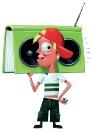 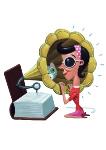 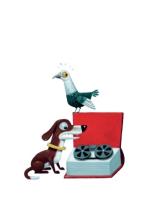 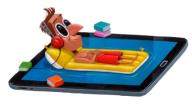 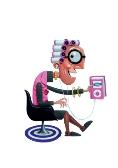 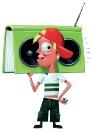 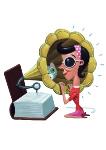 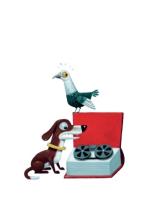 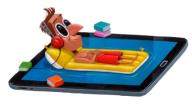 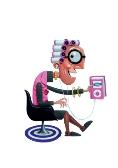 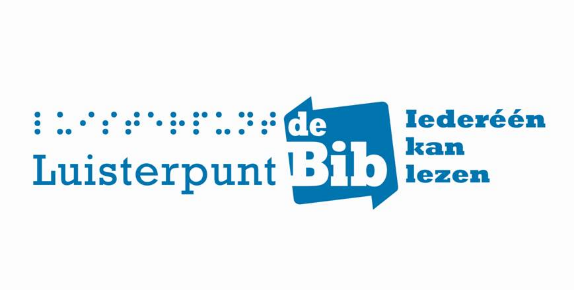 Getuigenissen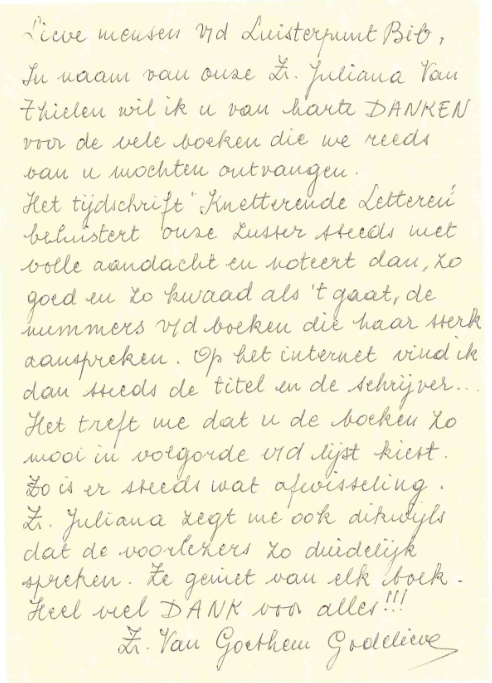 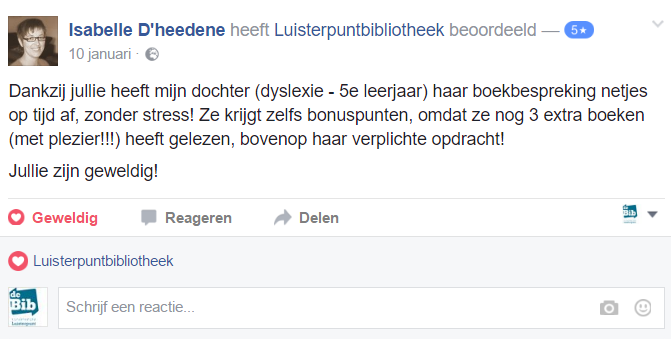 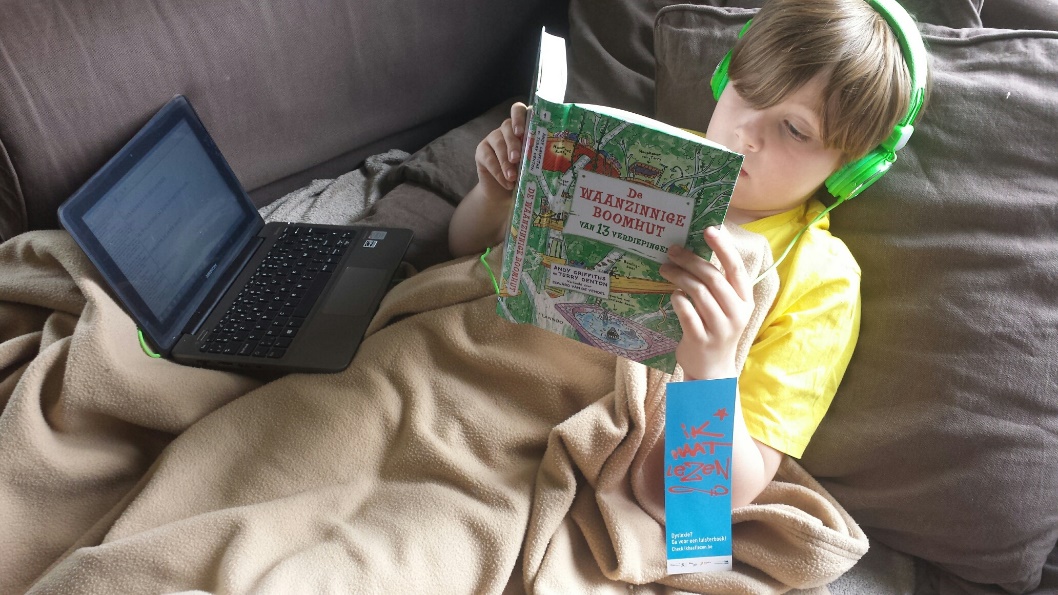 InhoudInleiding	4Missie: iederéén kan lezen!	6Overzicht cijfers 2016	7Strategische doelstelling 1: de bibliotheek realiseert een klantgerichte dienstverlening voor mensen met een leesbeperking	8Strategische doelstelling 2: de bibliotheek bouwt een digitale collectie met Daisy-luisterboeken en brailleboeken en stimuleert de groei van een doelgroepgericht aanbod met toegankelijke lectuur	28Strategische doelstelling 3: de bibliotheek bereikt meer mensen en communiceert voortreffelijk met haar doelgroepen	52Strategische doelstelling 4: de bibliotheek werkt samen met structurele partners, intermediaire organisaties en internationale bibliotheekactoren	67Strategische doelstelling 5: Luisterpunt ontwikkelt zich als een performante en toekomstgerichte bibliotheekorganisatie	92Colofon	108InleidingEuropa op weg naar Marrakesh Een belangrijk internationaal verdrag zag in 2013 het levenslicht. Het verdrag van Marrakesh beoogt wereldwijd om een recht te installeren op publicaties in een toegankelijk leesformaat en de grensoverschrijdende uitwisseling ervan. Tot nu ondertekenden 80 landen het verdrag, en meer dan 22 hiervan ratificeerden het al, waardoor het in september 2016 officieel in werking is getreden.

Europa is een moeilijk geval: er is obstructie (lobbywerk van uitgevers) vanuit Italië, Engeland en Duitsland en daarnaast heerst de discussie of de Europese Commissie dan wel de Europese Raad bevoegd is (m.a.w. van elke lidstaat individueel). Dit laatste lijkt nu beslecht en op 22 maart 2017 zal het Europees Parlement (wellicht) het ratificatievoorstel van de Europese Commissie goedkeuren. Maar dan start het werk om te komen tot een goede Europese Richtlijn inzake copyright om de ratificatie in elke EU-lidstaat in de landelijke wetgeving te implementeren. Luisterpunt zal in deze haar maatschappelijke rol opnemen en samen met vertegenwoordigers uit de sector van mensen met een leesbeperking ijveren voor een goede implementatie bij de Vlaamse en Belgische overheid, maar ook in overleg treden met haar Nederlandse zusterorganisaties.Luisterpuntbibliotheek wordt uitgebouwd in opdracht van en in samenwerking met de Vlaamse overheid, zoals bepaald in het decreet lokaal cultuurbeleid. Het beleidsplan 2014-2018 ‘Iederéén kan lezen!’ geeft de missie, de visie, de strategische en operationele doelstellingen van Luisterpunt weer. De Vlaamse overheid heeft dit beleidsplan goedgekeurd en draagt Luisterpunt ook op om jaarlijks een voortgangsrapport te maken.Dit voortgangsrapport is een doordachte terugblik op 2016 en een gedegen vooruitblik op 2017 met een nauwgezette commentaar op onze strategische en operationele doelstellingen, alsook op de lopende acties en projecten, waarbij woordelijk de formulering van de eerder gemaakte doelstellingen, resultaatsindicatoren, bijhorende acties en projecten wordt overgenomen.Geert Ruebens,
directeur Luisterpunt
1 maart 2017Beleidsplan 2014-2018Het beleidsplan 2014-2018 ‘Iederéén kan lezen!’ omvat de vijf strategische doelstellingen van Luisterpunt:De bibliotheek realiseert een klantgerichte dienstverlening voor mensen met een leesbeperkingDe bibliotheek bouwt een digitale collectie met Daisy-luisterboeken en brailleboeken en stimuleert de groei van een doelgroepgericht aanbod met toegankelijke lectuurDe bibliotheek bereikt meer mensen en communiceert voortreffelijk met haar doelgroepenDe bibliotheek werkt samen met structurele partners, intermediaire organisaties en internationale bibliotheekactorenLuisterpunt ontwikkelt zich als een performante en toekomstgerichte bibliotheekorganisatieMissie: iederéén kan lezen!Luisterpunt is de openbare bibliotheek in Vlaanderen en Brussel met een specifieke dienstverlening voor mensen met een leesbeperking.Wij werken als verzendbibliotheek voor de steeds ruimer wordende doelgroepen: blinden en slechtzienden, personen met dyslexie, slechtziende ouderen en mensen met een andere leesbeperking. Kortom, voor iedereen die geen of slechts heel moeilijk gewone boeken kan lezen.Wij bieden hen gratis een laagdrempelige en kwaliteitsvolle dienstverlening op maat aan.Luisterpunt bouwt aan inclusie en het recht op gelijkwaardige toegang tot kennis, cultuur, informatie en ontspanning. Wij realiseren een collectieaanbod in aangepaste leesvormen: brailleboeken en Daisy-luisterboeken. Onze collectie is gevarieerd, vraaggericht en actueel.Wij stemmen onze dienstverlening af op vernieuwende technologische ontwikkelingen. Luisterpunt wil meer en meer een elektronische bibliotheek worden. We ambiëren online distributie van digitale brailleboeken en Daisy-luisterboeken.De gebruikers staan centraal in onze openbare bibliotheek. Onder meer via de gebruikersraad betrekken wij hen systematisch bij onze dienstverlening.Met de hulp van verscheidene strategische en intermediaire partners, zoals openbare bibliotheken, onderwijsinstellingen en woon- en zorgcentra voor ouderen, streven we naar een groter en volwaardiger bereik van personen met een leesbeperking.Overzicht cijfers 2016Strategische doelstelling 1: de bibliotheek realiseert een klantgerichte dienstverlening voor mensen met een leesbeperkingO.D. 1: Verder uitwerken van één laagdrempelig bibliotheekaanspreekpunt met persoonlijke begeleiding van de verschillende lezersgroepenResultaatsindicator 1: De bibliotheekdienstverlening blijft gratis. 
→ Onze dienstverlening blijft gratis in 2017. Resultaatsindicator 2: Lezers kunnen de bibliotheek telefonisch vlot bereiken.→ Luisterpunt is telefonisch bereikbaar op weekdagen van 9u tot 12u en van 13u tot 16u. Omdat het 070-telefoonnummer minder goedkoop en gebruiksvriendelijk bleek te zijn, wordt dit nummer stelselmatig verwijderd in onze communicatie en vervangen door 02 423 04 11. Actie 1: Onderzoeken via steekproeven van de verhouding tussen de diverse vormen van boekaanvragen (via Mijn Luisterpunt, per telefoon, per brief of per mail)Actie 2: De telefonische dienstverlening via het nummer 070 246 070 evalueren en bijsturen, met bijzondere aandacht voor de technische aspecten van de telefooncentraleActie 3: Onderzoek bij onze lezers en naar technische mogelijkheden inzake de uitbreiding van de telefonische dienstverlening met een automatische telefoondienst die zeven dagen op zeven en 24 uur op 24 uur functioneert (cf. Nederland); kritische succesfactor is het vinden van extra financieringActie 4: Organiseren van een evaluatiemoment met de groeiende doelgroep van jonge Luisterpuntlezers met dyslexieO.D. 2: Versterken van de kwaliteit van de service op maat van de bibliotheekdienstverleningResultaatsindicator: De lezer kiest zijn lezersprofiel, zijn bibliotheekmateriaal en zijn correspondentievorm en kan dit op elk moment wijzigen.→ Sinds 2015 kunnen leden via Mijn Luisterpunt zelf kiezen of zij een boek online of op cd ontvangen, zonder tussenkomst van een bibliotheekmedewerker.  Actie 5: *** Evalueren van het aanbod op maat voor braille: braille-enkel en braille-heen-en-terug; voor Daisy: branden op een cd-schijfje, downloaden of streamenActie 6: ** Evalueren van de service op maat voor aanvraaglezers, wenslijstlezers en genrelezersActie 7: Evalueren van de drie mogelijke correspondentievormen: braille, zwartdruk, e-mailActie 8: Evalueren en updaten van het gebruikersreglementActie 9: Benutten van klachten, ideeën en voorstellen van lezersActie 10: *** De klantenopvolging van nieuwe lezers wordt na één maand uitgevoerd, daarnaast wordt werk gemaakt van een telefonisch afhakersbeleidActie 11: Efficiëntie in de verzending nastreven door het terugsturen van de Daisy-cd’s af te schaffen, dit vergt overleg i.v.m. auteursrechtelijke aspectenActie 12: Verspreiden van relevante informatie over de collectie via keuzelijsten en Knetterende LetterenActie 13: *** Nood aan goede infrastructuur met branders en printers: uitwerken van een meerjarenplan en realiseren van een snelle en effectieve herstelprocedureActie 14: ** Meer medewerkers in de uitleendienst opleiden in de werking van alle types van Daisy-spelers én van de mogelijkheden van online distributieActie 15: Evalueren en waar mogelijk bijsturen van het interbibliothecair leenverkeer, in de eerste plaats met Nederland en Duitsland, maar ook met andere (buur)landenO.D. 3: Optimaliseren van de interactieve online bibliotheekdienstverlening via de website van Mijn LuisterpuntResultaatsindicator: De helft van de lezers en van de instellingen maken gebruik van Mijn Luisterpunt. → 162 van de 1.060 instellingen en 1.350 van de 4.345 particuliere lezers maakten in 2016 gebruik van Mijn Luisterpunt. Actie 16: ** De interactieve mogelijkheden van de lezers verder uitbreiden met nieuwe functionaliteitenActie 17: *** Verder bewerkstelligen dat instellingen via Mijn Luisterpunt komen tot het zelf samenstellen en aanvullen van hun Daisy-bruikleencollectiesActie 18: Optimaliseren van de koppeling tussen Mijn Luisterpunt en de achterliggende databanken van Bibliodata en de Daisy- en braillecatalogusO.D. 4: Realiseren van een online distributiesysteem via www.anderslezen.be, voor zowel downloaden als streamenResultaatsindicator: Het lenen van Daisy-boeken gebeurt eind 2018 online en niet meer op cd-rom aan particuliere personen met dyslexie, tenzij op uitdrukkelijke vraag van deze lezers.→ Het is nog te vroeg om hierover uitspraken te doen. Eind 2016 is de verhouding bij lezers met dyslexie 29% Daisy-cd en 71% Daisy-online.Actie 19: *** Meewerken met Pyxima aan de uitvoering van het contract voor de uitbouw van een Daisy-online-webdienst, via een Daisy-app, Daisy-webplayer en stand alone Daisy-devicesActie 20: * De online distributie afstemmen op anderslezen.be, waaraan Kamelego voor Daisy-kranten en Transkript voor Daisy-tijdschriften participeren én waarin BLL innovatieve investeringen doetActie 21: De online distributie inbedden in de werking van het gemeenschappelijk IT-platform van het netwerk Vlaamse oogpuntenActie 22: * De online distributie i.s.m. Bibnet incorporeren in de online dienstverlening van de openbare bibliotheken via het project Open Bib ID of andere technologische tools (bv. widget)Actie 23: ** Realiseren van een beveiliging via sociale DRM gebaseerd op watermarking bij de online distributie van Daisy-boekenO.D. 5: Luisterpunt vraag actief advies over haar bibliotheekdienstverlening aan de gebruikersraadResultaatsindicator: De gebruikersraad formuleert jaarlijks vier adviezen.→ Dit halen we niet met formele adviezen, maar ook informeel geeft de gebruikersraad geregeld nuttige adviezen, bv. in 2016 m.b.t. de online catalogus, Mijn Luisterpunt, Daisy-online, 10 jaar Daisy in Vlaanderen (zie Actie 25) en de inhoudstafel bij informatieve Daisy-boeken.
Zo zou de gebruikersraad graag de mogelijkheid van lijstjes maken in de catalogus zien, ook als aanvraaglezer. Elke bijeenkomst wordt de stand van zaken van Daisy-online besproken, zowel de positieve als de  negatieve kanten. De gebruikersraad hamert al enkele jaren op een duidelijke inhoudstafel  van informatieve boeken (naar analogie van het gedrukte boek). In het gewone boek worden delen, hoofdstukken en subhoofdstukken vaak op een andere manier vormgegeven. Dit zou best ook op een bepaalde manier moeten weerspiegeld worden in de ingelezen versie. Verschillende suggesties werden al doorgegeven aan de technische commissie, maar voorlopig nog niet tot de tevredenheid van de gebruikersraad. De raad volgt dit verder op de voet op.Actie 24: * Op zoek gaan naar meer vertegenwoordigers van de partnerorganisaties uit de sectoren bibliotheken, ouderen en onderwijs (dyslexie)Actie 25: Verder logistiek ondersteunen en faciliteren van de werking van een zelfstandige gebruikersraadO.D. 6: jaarlijks komen tot bibliotheekstatistieken, gebaseerd op de nulmeting van 2008 en bruikbaar om de dienstverlening bij te sturenResultaatsindicator: Alle primaire bibliotheekstatistieken worden maandelijks en jaarlijks automatisch gegenereerd en geïntegreerd.→ De primaire bibliotheekstatistieken worden maandelijks bezorgd aan alle medewerkers en bestuurders.Actie 26: ** Bijsturen van de primaire statistiekenmodule in de bibliotheeksoftware en/of vervangen door eigen (bijkomende) analyses van de lezersgegevens, de uitleencijfers en de collectiegegevens, zo mogelijk gelinkt aan Google AnalyticsActie 27: * Genereren van relevante statistieken uit de BIOS-statistieken van openbare bibliotheken, én via steekproeven bij de rust- en verzorgingscentra en bij andere instellingen met een bruikleencollectieActie 28: Het verzamelen van bibliotheekstatistieken relateren aan internationale ontwikkelingen (bv. performance measurement van de sectie Libraries Serving Persons with Print Disabilities (LPD) binnen IFLAStrategische doelstelling 2: de bibliotheek bouwt een digitale collectie met Daisy-luisterboeken en brailleboeken en stimuleert de groei van een doelgroepgericht aanbod met toegankelijke lectuurO.D. 1: Versterken van de kwaliteit, de grootte en de klantgerichtheid van de eigen bibliotheekcollectie met Daisy- en brailleboekenResultaatsindicator 1: Vanaf 2015 komen er jaarlijks minstens 1.200 Daisy-boeken en 300 brailleboeken bij.→ De totale braillecollectie nam in 2016 toe met 1.037 titels, de Daisy-collectie nam toe met 991 titels. Resultaatsindicator 2: De aanwezigheid van Engelse en Franse boeken in de eigen collectie is in 2015 een feit.→ De Daisy-collectie bevat eind 2016 406 Engelstalige boeken en 148 Franstalige boeken. Actie 1: *** Meer inzetten op de anderstalige boeken in onze eigen collectie via ruil met en aankoop bij buitenlandse bibliothekenActie 2: ** Verder opvolgen van het project voor één braillecollectie met NederlandActie 3: Onderzoeken om braille heen-en-terug eind 2014 te stoppen na uitbreiding van de collectie braille-enkel met brailleboeken uit NederlandActie 4: * Grondige analyse van de relatie tussen het collectieaanbod en het collectiegebruik, gerelateerd aan snel inspelen op nieuwe boeken en op de vraag van de lezer naar bepaalde collectieonderdelenActie 5: Blijvende aandacht voor een goede balans tussen fictie en non-fictie, voor meer jeugdboeken en voor de volledigheid van reeksenActie 6: Uitbreiden van de collectie met makkelijk-lezen-boeken, kortverhalen en hoorspelenActie 7: Ondersteunen van de Vlaamse stemmencommissie om meer stemkwaliteit bij de vrijwillige inlezers te bereikenActie 8: Door screenen (eventueel als uitbesteed werk) op inhoudelijke criteria een lijst genereren van relevante boeken uit het restant van fysieke brailleboeken en PCB-brailleboeken om deze via een extra budget opnieuw om te zetten naar een goede digitale versie voor braille-enkelActie 9: Het braillebibliotheekwerk als uitbesteed werk aan BLL in haar technische realisatie opvolgen door o.a. het uitwisselen van kennis over de Elekul-printers met de CBB in Nederland te bevorderenActie 10: ** Inlezen door auteurs van eigen werk stimuleren in het circuit van auteurslezingen via een jaarlijkse financiële overeenkomst met het Vlaams Fonds voor de Letteren (VFL), waarbij het ingelezen audiobestand ter beschikking staat voor auteur en uitgever om er een gewoon luisterboek van te makenActie 11 & 12:Indienen van een erfgoedproject bij de Vlaamse overheid (i.s.m. het Letterenhuis) voor het digitaliseren en vinden van een bestemming voor boeken ingesproken door Vlaamse auteurs, met aandacht voor publieksontsluitingMet behulp van extra middelen Vlaamse klassiekers opnieuw aanmaken in Daisy met een betere audiotechnische kwaliteitActie 13: Verrijken van de eigen collectie met Daisy-boeken via allerlei promotieprojecten, zoals bv. i.s.m. Wablieft, Iedereen leest (voorheen Stichting Lezen), ...O.D. 2: Luisterpunt continueert de belangrijke relatie met de Vlaamse productiecentra BLL en Transkript, evenals met de productieactoren in NederlandResultaatsindicator 1: De nieuwe driejarige overeenkomsten voor 2016-2018 worden medio 2015 afgesloten.→ Deze overeenkomsten zijn in uitvoering en vergen in 2016 of 2017 geen addendum gezien de ongewijzigde overheidssubsidies.Resultaatsindicator 2: De productieafspraken met Nederland leiden in 2015 tot een substantieel ruimer aanbod met Daisy-boeken uit Nederland voor onze doelgroepen.→ In 2016 leverde Dedicon, het productiecentrum in Nederland, ons 148 Daisy-boeken. In 2014 leverde Dedicon ons 187 Daisy-boeken en in 2015 waren dit er 127. Actie 14: ** Opvolgen van driejaarlijkse overeenkomsten met BLL en Transkript voor 2013-2015 en in 2015 voorbereiden van de overeenkomst voor 2016-2018: daarin worden duidelijke en sluitende productiequota en financiële afspraken geformuleerd; laten goedkeuren van deze overeenkomsten door de Vlaamse overheid, gebaseerd op een besteding van 37% van de overheidssubsidie aan collectievormingActie 15 t/m 17: De technische commissie is het platform voor technische- en kwaliteitsafspraken inzake de productie van Daisy- en brailleboeken, met daarbij expliciete aandacht voor meer en sneller produceren en leveren (uitdrukkelijke vraag van lezers) en het nastreven van een generiek bronformaat (bv. Daisy-xml) zodat elk boek zowel in Daisy als in braille wordt geproduceerdIJveren in samenspraak met BLL en Transkript om het beleid rond inlezers in een coherent en toekomstgericht Vlaams geheel te plaatsen met aandacht voor zelfinleescabines, betaalde (gelegenheids)inlezersUitwerken binnen Luisterpunt van een inhoudelijke controle, naast een technische controle, van de geleverde Daisy-boekenActie 18: ** Uitbouwen van de samenwerking met Kamelego als productiecentrum voor Daisy-kranten, gebaseerd op een overeenkomst 2013-2018 en een ingediend beleidsplan, waardoor Luisterpunt de specifieke dienstverlening met Daisy-kranten aan de doelgroep van personen met een leesbeperking faciliteert.Actie 19: *** Opvolgen van de internationale ontwikkelingen m.b.t. tot bronformaten (Daisy-xml, Daisy 2.02, Daisy 3, ePub 3) en nieuwe productietechnieken (bv. werken met e-files)Actie 20: * IJveren voor een generiek en uitwisselbaar bronformaat bij uitgevers, gebaseerd op ePub 3, bij het ter beschikking van elektronische tekstbestanden voor productiecentraActie 21: Nagaan van de wenselijkheid van Daisy-boeken in nieuwe eindformaten: via Daisy 3 (=full text, full audio) en met een synthetische stem (text to speech, tts)Actie 22: Opvolgen van de productiesamenwerking met Nederland (Dedicon en Passend Lezen): verhogen van de wederzijdse ruil/verkoop van 150 naar 250 Daisy-boeken, de softwaretool up-to-date houden om dubbele aanmaak te vermijden, het werken met quick builder afstemmen op de keuze van een nieuw productietool in functie van de uitwisselbaarheid van de bronbestanden van Daisy-boekenActie 23: Uitwerken van een overeenkomst die de afstemming en de wederzijdse uitwisseling beoogt van Vlaamse en Nederlandse Daisy-boekenO.D. 3: Optimaliseren van de gebruikswaarde van de Daisy- en braillecatalogus en de bibliotheeksoftwareResultaatsindicator: Twee derde van de boekaanvragen uit de Daisy- en braillecatalogus gebeurt online via Mijn Luisterpunt.→ In mei 2014 telden we 2.695 aanvragen via Mijn Luisterpunt (van de 4.190, is 64%), in juni 2015 gebeurden 3.316 van de 4.774 boekaanvragen via Mijn Luisterpunt (69%), in mei 2016 telden we 3.828 van de 5.092 aanvragen (75%).Actie 24: *** Realiseren van een dubbel overleg met Bibnet: 1. Inzake catalografie van de bestaande Daisy-en braillecatalogus en haar toegankelijkheid voor onze doelgroepen, 2. Inzake deelnemen aan vernieuwende projecten: Liquid (voorheen Aquabrowser) in 2014, bibliotheekportalen, Open Bib ID, belangrijk daarbij is onze minimumvereisten kenbaar te maken, te verdedigen en te bewakenActie 25: Optimaliseren van een geregelde update van de Daisy- en braillecatalogusActie 26: De eigen catalografie verder afbouwen door het afladen van titelbeschrijvingen uit Open VlaccActie 27: Toonbaar maken van alle Daisy-boeken via Zoeken.bibliotheek.be, zo weet iedereen (ook bibliotheken en scholen) welke Daisy-boeken beschikbaar zijnActie 28: ** IJveren voor het opnemen van luisterfragmenten in de Daisy- en braillecatalogus via de previewgenerator van DediconActie 29: * Documenteren van het bibliotheekuitleensysteem Bibliodata (firma TSA) en inventariseren van de min- en pluspunten teneinde een vergelijking (eventueel via Bibnet of een externe consultant) met andere bibliotheeksoftware te kunnen maken, teneinde een toekomsttraject voor Luisterpunt op te stellenO.D. 4: Luisterpunt levert samen met enkele partners een innoverende bijdrage aan het Vlaams e-boekplatform (VEP)Resultaatsindicator: De softwaretool voor het automatisch omzetten met een synthetische stem van e-boeken in Daisy-boeken leidt tot een uitbreiding van de eigen collectie Daisy-boeken.→ Dit gebeurt niet. Actie 30 t/m 33:Verder bouwen aan de softwaretool voor het omzetten van e-boeken naar Daisy-luisterboeken, gemaakt met enkele partners in het kader van het innovatief aanbesteden voor het Vlaams e-boekplatformDe resultaten van de VEP-testen uit 2013 met lezers uit bibliotheken en van Luisterpunt aanwenden voor het samenwerkingsproject met Bibnet voor het uitlenen van e-boekenMogelijke deelname in 2014 aan het e-boekenproject van BibnetEen visie ontwikkelen op het belang en de integratie van e-boeken in onze bibliotheekwerkingO.D. 5: Luisterpunt neemt een regierol op zich om het aanbod met toegankelijke publicaties voor de doelgroepen te vergrotenResultaatsindicator: De website van Luisterpunt legt regelmatig links naar toegankelijke publicaties van derden.→ Dit gebeurt, maar kan zeker nog uitgebreid worden.Actie 34: ** Samenwerken met alle Vlaamse actoren die begaan zijn met de productie van Daisy-publicaties: kranten (Kamelego), tijdschriften (Transkript)Actie 35: Doorgeven van externe bronnen met toegankelijke boeken, bv. site met gratis Franse luisterboekenActie 36: Overwegen om films met audiodescriptie (al dan niet op dvd) kenbaar te maken en/of deze op te nemen in de eigen bibliotheekcollectieActie 37: Kenbaar maken van het krantenaanbod van Gopress (voorheen Mediargus) dat Bibnet via de openbare bibliotheken mee aanbiedt en ook via synthetische spraak kan worden gelezenActie 38: ** Opvolgen van het Vlaams e-boekplatform (VEP van Bibnet en Boek.be) met het oog op de realisatie van Daisy-luisterversies van de e-boekenActie 39: Via de Daisy- en braillecatalogus doorverwijzen naar groteletterboeken in zoeken.bibliotheek.beActie 40: * Verspreiden van de KJV-boeken i.s.m. BLL in aangepaste leesformaten (Daisy, braille en groteletterdruk)Actie 41: Het Yoleo-project (www.yoleo.nl) in full-tekst-full-audio-Daisy van Dedicon: streven naar een Vlaamse variant i.s.m. het Vlaams Fonds voor de Letteren, gericht op kinderen met dyslexieActie 42: Het luisterboek promoten en – zo onrechtstreeks het Daisy-boek – kenbaar maken via samenwerking met Boek.be, het Vlaams-Nederlands huis deBuren en het Vlaams Fonds voor de LetterenStrategische doelstelling 3: de bibliotheek bereikt meer mensen en communiceert voortreffelijk met haar doelgroepenO.D. 1: Verhogen van de kennis over de huidige en potentiële doelgroepen van personen met een leesbeperking, benaderd vanuit het inclusie-principeResultaatsindicator: Een nota met een werkzame definitie van inclusie en bruikbare cijfers van de verschillende doelgroepen.→ Een poging om tot aantallen te komen voor de verschillende doelgroepen werd gedaan, de belangrijkste conclusie is dat correcte, betrouwbare aantallen vinden aartsmoeilijk (lees: onmogelijk) is. Belangrijkste cijfergegevens: Voor dyslexie zijn er cijfergegevens over het aantal leerlingen dat een diagnose van dyslexie kreeg in het gewoon lager onderwijs (dus exclusief het buitengewoon onderwijs): dit loopt op tot 4,5% van de leerlingen in het 6de leerjaar, wat staat voor 31.200 leerlingen. We zouden dit kunnen extrapoleren naar de hele bevolking maar verkiezen om dit niet te doen. Voor het bijzonder onderwijs (type 8 – voor kinderen met ernstige leerstoornissen) vonden we geen betrouwbare gegevens. 
Volgens de Wereldgezondheidsorganisatie (WGO) heeft 1% van de bevolking een visuele handicap die een speciaal optisch hulpmiddel vergt, hetzij meer dan 110.000 mensen in België. 12% hiervan, of 13.000 personen, zijn blind of lijden aan functionele blindheid. Volgens Blindenzorg Licht en Liefde (BLL) zijn twee personen op honderd (zwaar tot minder zwaar) slechtziend. Dat zijn niet de bril- of lenzendragers, maar mensen die iets aan hun ogen hebben dat op geen enkele manier gecorrigeerd kan worden. Ongeveer één op duizend Vlamingen is volgens BLL blind. 
Ook bij de cijfers over het aantal personen met MS is een eenduidig antwoord zoek. Volgens MS-Vlaanderen lijden ongeveer 10.000 personen in België aan MS. Maar elke MS-patiënt ervaart de ziekte anders. Het is eigenlijk onmogelijk om te voorspellen van welke klachten een MS-patiënt last zal krijgen of hoe de ziekte zich in de komende jaren zal ontwikkelen. Het is moeilijk om te ramen hoeveel MS-patiënten gebaat zijn bij Daisy-boeken als hulpmiddel. Ook over het aantal patiënten met afasie lopen de cijfers uiteen. Een voorzichtige schatting leidt tot “meer dan 20.000 personen met afasie in België”, maar ook afasie uit zich op verschillende manieren (op vlak van spreken en begrijpen) en ernstige en minder ernstige vormen. Actie 1 t/m 4:Meer adequate kennis verwerven van bestaande en potentiële doelgroepen via onderzoeksrapporten van universiteiten en gespecialiseerde sectororganisaties, met extra aandacht voor de differentiatie tussen jong en oud, tussen personen met een visuele of andere leesbeperking* Overleggen met de externe stakeholders uit de sectoren onderwijs, ouderenzorg en organisaties voor mensen met een visuele leesbeperking over hun kennis m.b.t. tot de doelgroepen en hun mogelijke bijdrage aan onze dienstverleningDefiniëren van het begrip inclusie en linken aan de problematiek van het recht op boeken kopen (via boekhandel of via Luisterpunt) door de leden van de doelgroepen* Kennis verwerven over de behoeften van potentieel nieuwe doelgroepen, zoals bv. nieuwkomers (leesbeperkt in het Nederlands)O.D. 2: Realiseren van een groter bereik van de bibliotheekResultaatsindicator: Verhoging met 50% van het aantal actieve lezers en instellingen van 4.753 eind 2012 naar ongeveer 7.130 eind 2018.→ Eind 2016 telt Luisterpunt 5.516 leden (particulieren en instellingen rechtstreeks lid bij Luisterpunt).Actie 5: ** Analyseren van de oorzaken van het geringe bereik van lezers, rechtstreeks of via intermediairs, waardoor de bibliotheek nog geen 5% van de doelgroep bereiktActie 6: ** Verhogen door een adequate communicatiestrategie van het bereik van de bibliotheek tot 10% van de doelgroepen, met focus op blinden en slechtzienden én personen met dyslexieActie 7: * Uitwerken van pilootprojecten met Zorgbib en het Vlaams Fonds voor de Letteren om ook nieuwkomers in onze samenleving te bereikenO.D. 3: Actieve communicatie met bestaande en nieuwe lezers wordt verder uitgebouwd en adequaat ondersteund met diverse promotiematerialenResultaatsindicator: Beschikken over specifieke promotiematerialen en diverse communicatiekanalen naar alle doelgroepen.→ Luisterpunt actualiseert de promotiematerialen (folders, welkom- en kennismakingscd’s), houdt de website actueel en verstuurt geregeld nieuwsbrieven.Actie 8: * Actief onderhouden en bijsturen van onze websites: Luisterpunt, Mijn Luisterpunt en Ik haat lezenActie 9: Knetterende Letteren blijft het huistijdschrift met informatie over de bibliotheekwerking en de nieuwe boekenActie 10: Knetterende Letteren realiseert tweemaal per jaar een kids-editie, niet alleen met nieuwe boeken maar ook met relevante interviews en recensiesActie 11 & 12:Inzetten van de huisstudio voor de realisatie van specifieke gesproken communicatie naar de doelgroepen** Jaarlijks updaten van het informatiepakket en de welkom-cd in Daisy-formaat voor nieuwe en toekomstige lezers, zowel voor volwassenen als jeugdActie 13: Van zodra het online distribueren van Daisy-boeken via anderslezen.be mag, inzetten op de bekendmaking ervan, voeren van promotie hiervoorActie 14: Voeren van actieve interne communicatie (zie ook SD5 OD1) en het handhaven van een eigen huisstijl m.b.t. drukwerk, e-mailhandtekening, verslagen, documenten, presentatiesActie 15: Realiseren van regelmatige en specifieke elektronische nieuwsbrieven naar de bibliotheeksector, naar de ouderenzorg en naar de onderwijssector (dyslexie)Actie 16: Benutten van de mogelijkheden van diverse sociale media: Facebook-pagina’s van Luisterpunt en ik haat lezen, blog, en podcastActie 17: ** Het eerste contact, de eerste communicatie is primordiaal: bewerkstelligen dat maatschappelijk assistenten van de Brailleliga en van BLL, ergotherapeuten, logopedisten, oogartsen, medewerkers van CLB’s en medewerkers van low vision centra de eerste en beste ambassadeurs voor Luisterpunt zijn en actieve samenwerking zoekenActie 18: Heroriënteren van de luisterleesplek in het toekomstige promotiebeleid van de bibliotheek op haar nieuwe locatie in GentActie 19: Aanwezig zijn in algemene en specifieke mediaO.D. 4: Deelnemen aan en zelf organiseren van evenementen en promotieprojecten binnen en buiten de sector van mensen met een leesbeperking, vanuit een weldoordacht communicatiebeleidResultaatsindicator: Luisterpunt is jaarlijks actief betrokken bij 10 evenementen en promotieprojecten.→ Luisterpunt gaf lezingen op infoavonden rond dyslexie (in bib Bree, bib Zedelgem, bib Wetteren- bib Kapelle-op-den-Bos, bib Vilvoorde, bib Hasselt, bib Genk, bib Beernem, bib Hoogstraten). Luisterpunt gaf ook een lezing over bibliotheekwerk voor personen met een leesbeperking in de bibliotheek van Moerbeke. Luisterpunt organiseerde samen met de provinciale bibliotheeksteunpunten en Iedereen Leest infosessies ‘Dyslexie? Welkom in onze bibliotheek! / Boekenzoeker’ in Antwerpen, Geel, Leuven, Gent, Brugge en Hasselt en twee workshops op maat in de bibliotheken van Kalmthout en Genk. Daarnaast gaven we ook lezingen over de IFLA Richtlijnen voor bibliotheekwerk voor mensen met dyslexie en onze campagne Ik haat lezen op een congres van de European Dyslexia Association in Modena, op een studiedag van de Croatian  Library Association in Zagreb en op een studiedag over de inclusieve bibliotheek in Vilnius. Onze Luisterbox (met fragmenten uit jeugdboeken) stond tijdens het SPRING-festival in de bib van Schaarbeek en in GC De Kriekelaar in Schaarbeek. Luisterpunt werkte actief mee aan het Brusselse luisterfestival Zwijgstil, waar we ook 10 jaar Daisy vierden. We waren gast voor een dag op de Boekenbeurs, op de stand van Iedereen Leest.Actie 20: Deelname aan het tweejaarlijkse Ziezo-Vlaanderen beursevent en de tweejaarlijkse Reva-beurs, evenals evaluatie van onze deelnameActie 21: Selectieve deelname aan andere beurzen afwegen aan de beleidsdoelstellingenActie 22: Blijvende aandacht voor het beschikken over een waaier van attractieve promotiematerialen, zoals: affiches, folders, bladwijzers, draagtassen, gadgets ed.Actie 23: Inspelen op promotie evenementen van derden: Poëzieweek (voorheen Gedichtendag), Maand van het spannende boek (Boek.be), Bibliotheekweek (Locus), Jeugdboekenweek (Iedereen leest (voorheen Stichting Lezen)), Week van het Luisterboek (Nederlandse Bibliotheek Dienst, NBD)), Ouderenweek (Vlaamse ouderenraad)…Actie 24: Samenstellen via de KU-Leuven in 2015 van een geschiedschrijving over de historiek van deze specifieke bibliotheekdienstverleningActie 25: N.a.v. herdenking Groote oorlog 14-18: uitgeven van een map met reliëfkaarten, i.s.m. het kenniscentrum In Flanders Fields (onder voorbehoud van extra subsidiemiddelen)Strategische doelstelling 4: de bibliotheek werkt samen met structurele partners, intermediaire organisaties en internationale bibliotheekactorenO.D. 1: Evalueren, consolideren en optimaliseren van de luisterlezencampagne uit 2012 naar kinderen en jongeren met dyslexieResultaatsindicator: Eind 2015 is het ledenaandeel van kinderen en jongeren met dyslexie gestegen tot 25%.→ Deze resultaatsindicator hebben we bereikt. Ons bibliotheeksysteem telt 820 actieve leden t/m 14 jaar met als leesbeperking dyslexie (84,5 % van de particuliere actieve lezers t/m 14 jaar en 17,8% van alle particuliere actieve Daisy-lezers) en 1.268 actieve leden t/m 18 jaar met als leesbeperking dyslexie (82,7% van de particuliere actieve Daisy-lezers t/m 18 jaar en 26,6% van alle particuliere actieve Daisy-lezers, jeugd en volwassenen). Actie 1: * Optimaliseren van de samenwerking met onderwijs: o.a. met centra voor leerlingenbegeleiding (CLB’s), ouderverenigingen (vb. Sprankel) logopedisten, lerarenopleidingen, de zorgcoördinatoren, de schoolbibliotheken het project ‘Bib op school’ van Bibnet, Canon Cultuurcel, KlasCementActie 2: Herhalen van de ‘ik haat lezen’-affichecampagne in 2014Actie 3: Samenwerken met Eureka/Die-’s-Lekti-kus inzake de promotie van Daisy- en Adibibboeken bij personen met dyslexieActie 4: Uitvoeren van de overeenkomst met Die-’s-Lekti-kus voor het printen door Luisterpunt van cd’s met Adibib-boekenO.D. 2: Verder evalueren, consolideren en optimaliseren van de luisterlezencampagne uit 2009 naar ouderenResultaatsindicator: Eind 2015 hebben 60% van de woonzorgcentra en lokale dienstencentra een Daisy-werking, best in samenwerking met Zorgbib en de openbare bibliotheken.→ We kunnen dit moeilijk achterhalen, maar eind 2015 zijn 457 woonzorgcentra en lokale dienstencentra rechtstreeks lid bij Luisterpunt (416 met bruikleencollectie, 41 bestellen boeken op aanvraag). Daarnaast werken Zorgbib en de meeste lokale bibliotheken samen met de zorgvoorzieningen, vaak ook met Daisy-boeken. De vernieuwde Bios-cijfers zijn te vaag om te besluiten dat bibliotheken met een aangepaste collectie voor zorgvoorzieningen ook Daisy-boeken in deze collectie verwerkt.Actie 5: ** Opvolgen en optimaliseren van de Daisy-werking in de bereikte en nog niet bereikte rust- en woonzorgcentra en lokale dienstencentraActie 6: Optimaliseren van de samenwerking met de koepelorganisaties van ouderen en de Vlaamse ouderenraadActie 7: Bereiken van oogartsen is een werkpuntActie 8: Streven naar het bereiken van slechtziende ouderen via thuiszorg(winkels) en mutualiteitenO.D. 3: Uitbreiden van de samenwerking met openbare bibliothekenResultaatsindicator: Eind 2015 hebben 90% van de bibliotheken een Daisy-werking.→ Deze resultaatsindicator hebben we bijna (maar net niet) gehaald: eind 2016 heeft 88% van de bibliotheken een Daisy-werking. Elk jaar komen er nog enkele bibliotheken bij, 5 bibliotheken in 2016. Actie 9 & 10:**Bijdragen tot de uitvoering van de Vlaamse beleidsprioriteit (cf. decreet lokaal cultuurbeleid, 2012) voor het realiseren van laagdrempelige bibliotheken met aandacht voor mensen met een (lees)beperkingActie 10: Stimuleren van de sociale rol van de bibliotheek door overleg met het Agentschap Sociaal Cultureel Werk, VVBAD en Locus (deelname aan traject 2020: over de transitie naar de bibliotheek van de toekomst in een duurzame samenleving)Actie 11: * Uitbreiden van de samenwerking met het streekgericht bibliotheekbeleid (SBB) van de vijf Vlaamse provincies en de Vlaamse Gemeenschapscommissie (VGC) in BrusselActie 12: Samenwerking met openbare bibliotheken moet worden geconsolideerd, geëvalueerd en verder uitgebouwd (o.a. vernieuwen bruikleencollecties voor de jeugd, registratie van Daisy-lezers in het bibliotheeksysteem, organiseren van vormingsmomenten voor bibliotheekmedewerkers (train the trainer), lokaal samenwerken met scholen en woonzorgcentra, samen met Zorgbib)Actie 13: Onderzoeken of het (lokaal, regionaal of landelijk) aanstellen van een bibliotheekconsulent voor de lokale dienstverlening aan personen met een (lees)beperking wenselijk en haalbaar isActie 14: * Meer samenwerken met Zorgbib, o.a. m.b.t. tot groteletterboeken en e-boeken, maar ook verhogen van het aantal Daisy-boeken in hun collectie, het bereiken van hun doelgroepen en de Daisy-vorming van hun vrijwilligersActie 15: Verzamelen van goede praktijkvoorbeelden van een Daisy-werking in bibliotheken en publiceren op onze websiteActie 16: Deelnemen in 2014, samen met Zorgbib, aan een landelijk gebruikersonderzoek bij openbare bibliotheken, georganiseerd door Locus, VVBAD en de Universiteit AntwerpenActie 17: Stimuleren van een aanbod voor personen met een leesbeperking in elke openbare bibliotheek: groteletterboeken, e-boeken, luisterboeken, Daisy-boeken…Actie 18: Stimuleren van het gebruik van het Anysurferlabel bij bibliotheken (op de eigen website en/of op de gemeentelijke website)Actie 19: IJveren voor meer technische hulpmiddelen voor personen met een leesbeperking in elke (centrum)bibliotheek: leesloepen, eventueel aangepaste computers, Daisy-spelers, Daisy-software, met speciale aandacht voor het verbeteren van de uitleenmogelijkheden van een Daisy-spelerActie 20: Deelnemen aan extern overleg (Slechtzienden en Blinden Platform Vlaanderen, SBPV; Vlaamse Vereniging voor Bibliotheek, Archief en Documentatie, VVBAD; overlegorganen Vlaamse overheid…)O.D. 4: Samenwerken met partners inzake leesbevordering en in het bijzonder met het Vlaams Fonds voor de Letteren (VFL) en Iedereen Leest (voorheen Stichting Lezen)Resultaatsindicator 1: In 2014 en 2015 worden met VFL relevante (piloot)projecten opgezet.→ Dit is niet gebeurd, geen interesse vanuit VFL.Resultaatsindicator 2: De samenwerking voor KJV, Jeugdboekenweek en andere projecten met Iedereen leest loopt verder.→ De samenwerking met Iedereen Leest werd gecontinueerd, voor KJV, Jeugdboekenweek, infosessies voor bibliotheken en een gezamenlijke studiedag.Actie 21: Deelnemen aan het Vlaams BoekenoverlegActie 22: Verder samenwerken met Iedereen leest, o.a. voor de Jeugdboekenweek, de Kinder- en Jeugdjury Vlaanderen (KJV) en het streven naar een Daisy-vermelding op www.boekenzoeker.beActie 23: Verder samenwerken met WablieftActie 24: ** Samenwerken met het Vlaams Fonds voor de Letteren met het oog op leesbevorderende (piloot)projecten voor mensen met een (lees)beperkingActie 25: Opstarten van initiatieven met sociaal-culturele organisaties uit de sector van personen met een (lees)beperkingActie 26: Samenwerking nastreven met de speciale scholen voor blinden en slechtzienden en de diensten van het GON (Geïntegreerd Onderwijs van de Vlaamse overheid) voor onder andere blinde en slechtziende kinderenO.D. 5: Luisterpunt volgt actief de ontwikkelingen op bij het Daisy Consortium en participeert aan het overlegorgaan Daisy VlaanderenResultaatsindicator: Luisterpunt participeert actief aan de fora en de congressen van het Daisy Consortium.→ In 2016 werd aan de fora geparticipeerd en we namen ook deel aan een congres over toegankelijk publiceren in Stockholm, Zweden.Actie 27: * Opvolgen van de technologische vernieuwingen op de fora inzake online Daisyspelers, de Daisy-software en het Daisy Online Delivery Protocol (DODP)Actie 28: Continueren van het lidmaatschap van en participatie aan het internationale Daisy-consortiumActie 29: Participeren aan het overlegorgaan Daisy-Vlaanderen, waaraan alle organisaties deelnemen die op één of andere wijze met Daisy bezig zijnO.D. 6: Luisterpunt volgt actief de ontwikkelingen op inzake de (internationale) problematiek m.b.t. het auteursrecht en de copyright-wetgevingResultaatsindicator: Een overeenkomst voor online dienstverlening met downloaden en streamen is in 2014 een feit.→ Eind 2014 startte Luisterpunt met een online dienstverlening (downloaden en streamen).Actie 30 & 31:Deelnemen in Vlaanderen aan het Samenwerkingsverband Auteursrecht & Samenleving (SA&S)Uitklaren van de problematiek rond het auteursrecht, het reproductierecht en het digitaal leenrechtActie 32: Overleg plegen met de Vlaamse Uitgevers Vereniging over een bijsturen van de overeenkomst uit 2011Actie 33: IJveren voor de ratificatie en de implementatie van het bindend internationaal verdrag voor toegankelijke lectuur (WIPO-Treaty, goedgekeurd op 27 juni 2013) in België en ijveren voor een mogelijke aanpassing van de federale auteurswetO.D. 7: Realiseren van een samenwerking met de Nederlandse gespecialiseerde bibliotheekorganisaties op het vlak van bibliotheekaanbod, back office-diensten en projecten inzake bibliotheekdienstverleningResultaatsindicator: één gemeenschappelijke digitale braillecollectie wordt in 2014 voltooid.→ In 2014 werd dit effectief gerealiseerd.Actie 34: Verder uitwerken van één gemeenschappelijke digitale braillecollectie met steun van o.a. de Nederlandse TaalunieActie 35: * Opzetten van gemeenschappelijke back office-projecten en inhoudelijke projecten met NederlandActie 36: Streven naar afspraken met alle betrokken Nederlandse organisaties voor een afstemming van het Daisy-aanbod in het Nederlandse taalgebiedActie 37: Luisterpuntmedewerkers plegen overleg met en brengen werkbezoeken aan de vestigingen van Dedicon en Aangepast LezenActie 38: Actualiseren van het samenwerkingsprotocol uit 2010 met Aangepast LezenO.D. 8: Actieve participatie aan IFLA en andere internationale bibliotheekactorenResultaatsindicator: Het IFLA-rapport met richtlijnen voor de bibliotheekwerking voor personen met dyslexie is medio 2014 klaar.→ De IFLA-richtlijnen waren medio 2014 klaar. De Nederlandse vertaling was klaar in mei 2015.Actie 39: Bijwonen tweemaal per jaar van de stuurgroep van de IFLA-sectie ‘Libraries Serving Persons with Print Disabilities’Actie 40: ** Trekkende rol spelen in de IFLA-werkgroep die bezig is met het herschrijven van de ‘Guidelines for Library Services to Persons with Dyslexia’ en presenteren van het eindrapport op de IFLA-conferentie in 2014 in LyonActie 41: Presentatie geven in Parijs in 2014 op IFLA preconferentie (van LSN-LPD) met als thema: e-boekenActie 42: Opvolgen van de ontwikkelingen inzake online bibliotheekdienstverlening bij de leden van de LPD-sectieActie 43: Luisterpuntmedewerkers brengen een werkbezoek aan de Swedish Agency for Accessible Media (MTM, voorheen TPB), gezien de grote parallel tussen het Zweedse en Vlaamse bibliotheekmodelActie 44: Opvolgen van het project ‘refreshable braille’ van RNIB en het Daisy Consortium.Actie 45: * Opvolgen van het ETIN-project: lid zijn van de stuurgroep, uitwerken van het statuut van Trusted Intermediary, opvolgen van EU-Memorandum of Understanding (MOU) en ijveren voor een pilootproject tussen Vlaanderen en Nederland met steun van de Vlaamse en Nederlandse uitgeversverenigingO.D. 9: Samenwerking met de gespecialiseerde bibliotheken van de Franse gemeenschap in BelgiëResultaatsindicator: Er zijn eind 2015, samen met de ‘Bibliothèque adaptée de la Ligue Braille’, belangrijke stappen gezet voor een uitbreiden van het wettelijk depot bij de Koninklijke Bibliotheek in Brussel.→ De belangrijke stappen zijn nog niet gezet, maar er zijn voorbereidende gesprekken gevoerd om hiervoor samen federaal te ijveren en dit naar analogie met de nieuwe wetgeving terzake in Frankrijk, waar iets gelijkaardigs wordt beoogd.Actie 46: Onderzoeken of de overeenkomst voor een bilateraal cultuurbeleid tussen de Franse en de Vlaamse gemeenschap kansen en mogelijkheden voor de gespecialiseerde bibliotheken biedtActie 47: * IJveren met de Brailleliga voor een uitbreiden van het wettelijk depot Koninklijke Bibliotheek in Brussel tot een digitaal depot met verplichting ook een e-versie aan de Brailleliga en Luisterpunt ter beschikking te stellenActie 48: Overleg plegen met Franstalige bibliotheken van de Brailleliga en de ONA (Oeuvre Nationale des Aveugles)Strategische doelstelling 5: Luisterpunt ontwikkelt zich als een performante en toekomstgerichte bibliotheekorganisatieO.D. 1: Luisterpunt zet in op een adequaat personeelsbeleid en efficiënte personeelsadministratieResultaatsindicator 1: Competentiemanagement is vanaf 2014 een vast onderdeel van het personeelsbeleid.→ Een jaarlijkse cyclus met functioneringsgesprekken voor de zomer en evaluatiegesprekken na de jaarwisseling trad in 2014 in voege en werd in 2015 en 2016 verder gezet.Resultaatsindicator 2: Het gevoerde personeelsbeleid wordt door de medewerkers en bestuurders beoordeeld als zijnde professioneel.→ Het gevoerde personeelsbeleid werd enerzijds efficiënter georganiseerd, maar anderzijds door de opgelegde besparingen en bijhorende afvloeiingen ook bekritiseerd.Actie 1: *** Vernieuwen van het opgestarte traject voor competentiemanagement met het inplannen van functioneringsgesprekken in 2014 en evaluatiegesprekken in 2015, gebaseerd op specifieke functieprofielenActie 2: Het organogram wordt een adequate weerspiegeling van de organisatiestructuurActie 3: Updaten van het arbeidsreglement, zich baserend op de toegepaste cao (PC 329).Actie 4: ** Een efficiënte personeelsadministratie (verlofregeling, loonadministratie, afwezigheidskalender, …) verhoogt de personeelstevredenheidActie 5: * Luisterpunt gaat efficiënt om met haar vrijwilligers, met aandacht voor hun rechten en plichtenActie 6: * Organiseren van interne communicatie (personeelsvergaderingen, werkoverleg per dienst, doorsturen van verslagen van stafbijeenkomsten en communicatieweetjes als interne nieuwsbrief)Actie 7: Opleidingen tot meer professionaliteit: inzetten op meer interne overlegmomenten en bijscholingen voor medewerkersActie 8: Nagaan of een traject van integraal kwaliteitsmanagement de efficiëntie en effectiviteit van Luisterpunt en haar medewerkers kan verhogenActie 9: Elke dienst binnen Luisterpunt beoogt de realisatie van het maximum met een minimum aan medewerkersActie 10: Nagaan voor wat en wanneer uitbesteed werk een werkbaar alternatief isActie 11: * Documenteren voor het personeel van de verschillende interne werkprocedures op de Z-schijf van de server, gebaseerd op een duidelijke boomstructuurO.D. 2: Luisterpunt consolideert haar subsidies van de Vlaamse overheid, maar zoekt ook naar alternatieve financiering via sponsors en partners (zie schijfdiagram)Resultaatsindicator: Eind 2016 zijn de geldbronnen als volgt verdeeld: 70% subsidies, 15% sponsors en 15% partners.→ Aan deze doelstelling werd en wordt de komende jaren verder gewerkt; eind 2016 komt nog ruim 90% van de werkingsmiddelen uit subsidies van de Vlaamse overheid.Actie 12: *** Realiseren van het liquiditeitsplan 2013-2017 om de leningen met Hefboom, KMBS en BLL na te komenActie 13: ** Streven naar nieuwe geldbronnen: binnen de publieke sector (90% van de subsidies komt van de Vlaamse overheid in 2013) ook andere overheden of departementen (bv. onderwijs, gezien de dienstverlening aan personen met dyslexie), maar ook daarbuiten uit de privésector (bedrijven, structurele sponsors, crowdfunding, volkslening of B-spaarboekje, een op te richten Vrienden van Luisterpunt vzw) en uit de derde sector (partnerorganisaties, netwerk Vlaamseoogpunten, fondsen met projectmiddelen, serviceclubs…)Actie 14: Kansen benutten van het participatiedecreet voor het verbeteren met projectgelden van de dienstverlening aan mensen met een leesbeperkingActie 15: * Lobbyorganisatie belasten met het zoeken naar Europese projectgelden uit de sectoren cultuur of gehandicaptenActie 16: *** Vernieuwen van de boekhouding met de boekhouder van het netwerk Vlaamse oogpuntenActie 17: Opnieuw indienen in 2015 van een dossier bij de federale administratie financiën voor het bekomen van een erkenning om fiscale attesten uit te reikenActie 18: * Financiële opvolging van de overeenkomst met Kamelego voor de periode 2013- 2018O.D. 3: De bestaande huisvesting en infrastructuur goed onderhouden en de overgang naar een nieuwe huisvesting in Gent voorbereidenResultaatsindicator: Luisterpunt beschikt in 2015 over een degelijk verhuisplan en een overheidsengagement voor een bijkomende huisvestingssubsidie.→ Het ijveren voor een huisvesting in het Wintercircus in Gent wordt voortgezet.Actie 19: ** Verhuizen naar de Waalse Krook in Gent (2016): kans voor de Luisterpuntbibliotheek om een kwaliteitsvolle, toegankelijke en duurzame ontmoetingsplek uit te bouwen en om zich als e-bibliotheek met een groeiend e-aanbod verder te ontplooien, dit vergt: overleg met de bouwheer en het architectenbureau, met de Vlaamse overheid voor een huisvestingssubsidie, met partner-organisaties op de Wintercircus-site, een degelijk verhuisplan en een verhuiscoördinatorActie 20: * De infrastructuur van het bibliotheekgebouw in Laken als goede huisvader verder onderhouden en zoeken naar een potentiële overnemer of cohabitatie-partnerActie 21: Uitwerken van een plan om het moederhuis met de originele magneetbanden van de Daisy-boeken te liquiderenActie 22: * Uitwerken van een intern noodplan ingeval van server-crash, brand (met jaarlijkse brandoefening), personeelsongevallen in huis (met aanstellen EHBOverantwoordelijke)Actie 23: Luisterpunt participeert actief aan het gemeenschappelijk IT-platform van het netwerk van Vlaamse oogpunten en verkrijgt daardoor schaalvoordelen m.b.t. internetconnectiviteit, en huur data centerO.D. 4: De bestuursorganen van Luisterpuntbibliotheek, als vzw in de social profit sector, voeren in samenspraak met de directie een strategisch beleid om het beleidsplan 2014-2018 tot uitvoering te brengenResultaatsindicator: Jaarlijks zijn er minstens 8 bijeenkomsten van het Dagelijks Bestuur en de Raad van Bestuur en 2 van de Algemene Vergadering.→ Het Dagelijks Bestuur kwam in 2016 acht keer samen, de Raad van Bestuur vergaderde vijf keer (7/1,  23/3, 1/6, 28/9, en 9/11) en de Algemene Vergadering kwam drie keer samen (7/1, 23/3 en 9/11).Actie 24: De beschikbare middelen (geld, personeel, tijd, infrastructuur) worden door de bestuursorganen effectief en gecoördineerd ingezet om de afgesproken strategische doelstellingen uit het beleidsplan 2014-2018 waar te makenActie 25: * De vzw-bestuursorganen (Dagelijks Bestuur, Raad van Bestuur en Algemene Vergadering) opereren performant, beschikken over werkbare statuten en bevatten meer stakeholders die begaan zijn met de inhoudelijke dienstverlening van LuisterpuntActie 26: De vzw-bestuursorganen gaan structurele samenwerking aan met partners, zoals met Kamelego (Daisy-kranten), en als operationele partner in het Netwerk Vlaamse OogpuntenO.D. 5: Luisterpunt wil binnen zijn organisatie een bijdrage leveren aan de transitie naar een duurzame samenlevingResultaatsindicator: Luisterpunt heeft een ecologische verantwoorde opruimwijze voor haar jaarlijks verbruik van meer dan 100.000 Daisy-schijfjes.→ Ook in 2016 werden de gerecupereerde Daisy-schijfjes opgehaald door een Nederlandse firma om ze op een ecologisch verantwoorde wijze te recycleren.Acties 27 t/m 29:Een duurzaam beleid opbouwen vanuit enkele belangrijke principes: reduceer (reduce), hergebruik (reuse) en recycleer (recycle).Verlagen van de ecologische voetafdruk op het vlak van energie (verwarming, Daisy-robots, server, airco …), water en papier (consequenties voor aankoopbeleid van kantoormaterialen en kopiëren op gerecycleerd papier, beperken van het printen van mails …) en mobiliteit (stimuleren van openbaar vervoer voor woon-werkverkeer en dienstverplaatsingen.Streven naar meer milieuzorg m.b.t. afval (cd’s, computers ..), oud papier, waterverbruik ed. door het aanduiden van een interne milieuverantwoordelijke.Actie 30: Initiatief nemen voor het opstarten van een duurzaam digitaal archief van relevante bestuurs- en beleidsdocumenten van LuisterpuntActie 31: IJveren voor de toegankelijkheid van het bibliotheekgebouw en haar lokalenColofon Luisterpuntbibliotheek, maart 2017 G. Schildknechtstraat 28, 1020 Brussel (Laken) [t] 02 423 04 11 [e] info@luisterpuntbibliotheek.be [w] luisterpuntbibliotheek.be [e] info@ikhaatlezen.be [w] ikhaatlezen.be Werkten mee: Saskia Boets (redactie)Hélène Aernoudt (redactie)Dries BlanchaertPascale Denys Geert RuebensVéronique RutgeertsLieve Van Vaerenbergh Ann VoetCOLLECTIE BrailleDaisyTotaalJeugd1.8743.6685.542Volwassenen12.02120.25232.273Totaal13.89523.92037.815ACTIEVE LEDENBrailleDaisyBraille + DaisyTotaal braille + DaisyTotaal brailleTotaal DaisyJeugd9808682315814Volwassenen893.4251063.6201953.531Totaal particulieren984.2331124.4432104.345Met bruikleencollectie01.02571.03271.032Zonder bruikleencollectie435241637Totaal instellingen41.06091.073131.069TOTAAL1025.2931215.5162235.414UITLENINGEN DaisyBrailleTotaal Jeugd9.4431969.639Volwassenen114.1191.451115.570Subtotaal particulieren123.5621.647125.209Instellingen zonder bruikleencollectie92938967Instellingen met bruikleencollectie145.06228145.090Subtotaal instellingen145.99166146.057Totaal269.5531.713271.2662016 2017 De verhouding tussen de diverse vormen van boekaanvragen werd in juni 2016 gemeten aan de hand van een steekproef. In totaal waren er 5.092 aanvragen. We noteerden een stijgend aantal aanvragen via Mijn Luisterpunt: 3.828 t.o.v 3.316 in 2015. Ook de telefonische aanvragen gingen in stijgende lijn: 710 t.o.v. 645 in 2015. 
Kenden een daling in 2016: aanvragen via e-mail: 241 t.o.v. 363 in 2015. 313 lezers stuurden een briefje met een boekaanvraag mee met hun Daisy-boek, in 2015 werden er op die manier nog 450 aanvragen verwerkt.De postbedeling van onze boeken staat of valt met de goede werking van bpost. Indien er problemen zijn binnen die diensten krijgen we gevoelig meer telefoons van onze lezers. Gemiddeld zijn er 505 in- en uitgaande telefoongesprekken te noteren op maandbasis. Door stakingen bij bpost in juni lag dit aantal gevoelig hoger: die maand noteerden we 681 telefonische contacten.Wordt gecontinueerd.We stimuleren in 2017 verder het gebruik van Mijn Luisterpunt.20162017Omdat het 070-telefoonnummer minder goedkoop en minder gebruiksvriendelijk bleek te zijn, werd dit nummer stelselmatig verwijderd in onze communicatie en vervangen door 02 423 04 11.Cijfers tonen aan dat 30 à 40% van onze lezers nog gebruik maken van het 070-nummer. We delen onze lezers in 2017 opnieuw mee dat het beter is om  02 423 04 11 te gebruiken i.p.v. het 070-nummer.20162017Dergelijke dienstverlening is een dure aangelegenheid die in 2016 niet verwezenlijkt kon worden wegens besparingen. Luisterpunt blijft telefonisch bereikbaar op weekdagen van 9u tot 12u en van 13u tot 16u.Ook in 2017 is de implementatie van een dergelijke dienstverlening niet opportuun wegens besparingen.20162017In 2016 was er geen echt evaluatiemoment met de doelgroep van jonge lezers met dyslexie.Het aanbod voor jonge lezers met dyslexie werd wel voor een stuk geëvalueerd tijdens de infosessies over bibliotheekdienstverlening voor kinderen en jongeren met dyslexie met de bibliotheekmedewerkers.  Hierbij kwam ook het belang van de samenwerking met de gewone bibliotheken (positief) aan bod. Suggesties werden uitgewisseld.In november 2016 hingen de gloednieuwe affiches van Ik haat lezen in de meest bezochte treinstations. Cf. SD 4, OD 1, actie 2.Een studente aan de UGent zal voor haar masterproef onderzoek verrichten naar dyslexie, leesattitude en leesplezier, dit bij kinderen van 7 tot 12 jaar.20162017Braille:Braille-heen-en-terug werd volledig afgevoerd. Alle info m.b.t. braille-heen-en-terug werd in 2015 verwijderd uit Bibliodata. Voor de lezers maakte de overgang van braille-heen-en-terug naar braille-enkel weinig verschil uit.Het aantal brailleboeken steeg van 12.861 in 2015 naar 13.895 in 2016. De grootste aangroei (79%) zijn boeken die geleverd zijn vanuit Nederland. 21% werd geproduceerd door de twee productiecentra (Transkript en Blindenzorg Licht en Liefde) in Vlaanderen.In 2016 telden we 210 particuliere lezers van brailleboeken. Daarvan lazen 98 lezers uitsluitend brailleboeken en 112 lezers lazen zowel braille als Daisy. Dit is een lichte daling ten opzichte van 2015 (223 particuliere lezers versus 239 in 2015). Van de 210 particuliere lezers zijn er 15 jeugdlezers en 195 volwassenen. In 2016 werden er 1.647 brailleboeken uitgeleend aan particuliere lezers, in 2015 waren dat er 1.546. Minder lezers lazen dus meer boeken.Daisy:In 2015 telde Luisterpunt 22.947 Daisy-boeken, in 2016 steeg dit aantal naar 23.920. In 2015 kende Luisterpunt 4.251 particuliere Daisy-lezers en 1.012 instellingen. In 2016 steeg dit aantal naar 4.345 particuliere lezers (waarvan 814 jeugdlezers en 3.531 volwassenen)  en 1.069 instellingen. In 2016 schreven 2.382 lezers zich in voor Daisy-online. Dit zijn er 1.112 meer dan in 2015. In december 2016 telden we 1.605 actieve Daisy-online lezers, in december 2015 340. Het uitleenmodel voor Daisy-online-boeken werd aangepast. Lezers hoeven Daisy-online-boeken niet meer te verlengen. De boeken blijven beschikbaar tot de lezer ze zelf elektronisch inlevert. Dit is nodig als de lezers nieuwe boeken wil aanvragen want het aantal Daisy-online-boeken op de boekenplank is beperkt tot 5.Sinds 1 december 2014 kunnen onze lezers kiezen tussen Daisy-cd of Daisy-online. Bij Daisy-cd wordt een schijfje gebrand en opgestuurd, bij Daisy-online wordt het boek dat uitgeleend wordt, klaargezet op de online boekenplank. In tegenstelling tot in 2015 werden de Android en iOS Anderslezen-app regelmatig geüpdatet. Dit was noodzakelijk om onze lezers een meer betrouwbare leeservaring te geven. De ondersteuning van onze lezers bij het downloaden op de Daisy-spelers was in de loop van 2016 niet meer nodig.Braille:Braille-enkel is de enige uitleenvorm van brailleboeken.Daisy:Net zoals in 2016 hopen we dat de Anderslezen-apps sterk verbeteren, zodat onze lezers er optimaal gebruik van kunnen maken. We merken soms dat bestaande functionaliteiten niet werken na een update. Dit verplicht ons om elke update in de gaten te houden en de nodige tests uit te voeren.Luisterpunt engageert zich om de Daisy-online dienstverlening via Mijn Luisterpunt verder uit te bouwen voor instellingen. We willen instellingen de mogelijkheid bieden om persoonlijke accounts aan te bieden aan hun leden/leerlingen/bewoners zodat zij Daisy-online-boeken op een eigen boekenplank kunnen beluisteren.20162017In 2016 maakten we een overzicht van onze verschillende soorten lezers. Bij de braillelezers is 46% aanvraaglezer, 25% wenslijstlezer en 30% genrelezer. Bij de Daisy-lezers is 72% aanvraaglezer, 7% wenslijstlezer en 21% genrelezer. De lezers kunnen via Mijn Luisterpunt zelf hun lezersprofiel wijzigen of kunnen daarvoor beroep doen op de uitleendienst. 
Onze doelgroep bestaat uit 11% blinden, 33% slechtzienden, 27% dyslectici, 2% zijn mensen met een fysieke beperking en 8% is niet bepaald. 20% van onze bibliotheekgebruikers zijn instellingen met of zonder bruikleencollectie.Momenteel worden boeken alleen automatisch van de wenslijst naar de boekenplank verplaatst wanneer lezers boeken inleveren. We onderzoeken of en hoe we deze wens het best kunnen inpassen in het bestaande systeem.20162017Lezers ontvangen de berichten van Luisterpunt in de door hen gekozen correspondentievorm.Met 81% van onze lezers die Daisy- en brailleboeken lezen verloopt de communicatie via e-mail, 19% ontvangt zijn correspondentie liever in zwartdruk. Slechts 1% wenst de correspondentie via braille te laten verlopen.Van de lezers die enkel brailleboeken lezen wenst 45% via e-mail met ons te corresponderen, 12% verkiest onze berichten in zwartdruk te ontvangen en 43% wenst de communicatie via braille te laten verlopen.Wordt gecontinueerd.20162017Het gebruikersreglement werd in februari 2016 aangepast. Het nieuwe telefoonnummer, Daisy-online en de bijkomende mogelijkheden van Mijn Luisterpunt werden toegevoegd. Er is geen grondige wijziging van het gebruikersreglement voorzien.20162017Luisterpunt volgt klachten, ideeën en suggesties van lezers nauwlettend op. In 2016 ontvingen we 11 klachten van onze lezers. Het ging zowel over de kwaliteit van het inlezen als over de technische kant van de opname. De meeste boeken konden hersteld worden door Luisterpunt of door het productiecentrum. De andere boeken werden afgevoerd of behouden (wanneer de kwaliteit aanvaardbaar was).We kregen 130 boekensuggesties van 42 lezers. Meestal ging het om de vraag om een boek in te lezen, in slechts 5 gevallen ging het om een brailleboek. Er werden vooral veel informatieve boeken gesuggereerd: 97. Slechts 19 keer ging het om een roman en 14 keer om een jeugdboek. Ruim de helft werd ook effectief omgezet naar een aangepast leesformaat. De andere boeksuggesties konden we niet inwilligen omdat het te oude boeken betrof (gedrukte boeken niet meer verkrijgbaar), omdat de titels niet aanwezig waren in de Vlacc, omdat het fotoboeken waren, …  Wordt gecontinueerd.20162017De uitleendienst nam in 2016 telefonisch of via e-mail contact op met elk nieuw lid. Dit om na te gaan of alles naar wens verloopt, of de nieuwe lezer vragen heeft, hoe hij/zij ons leerde kennen en of de door hem/haar opgegeven leesbeperking wel klopt. Uit de cijfers blijkt dat nieuwe leden ons voornamelijk leerden kennen via school, of via organisaties die werken voor mensen met een leesbeperking zoals de Brailleliga en Blindenzorg Licht en Liefde. Ook door te surfen op internet, op zoek naar informatie over hun leesbeperking komen mensen op onze website terecht. Openbare bibliotheken verwijzen eveneens geregeld mensen door naar Luisterpunt.  Luisterpunt vraagt steeds aan de lezers waarom ze afhaken. De voornaamste redenen zijn: geen interesse meer, gezondheidsredenen, kunnen opnieuw gewone boeken lezen (tijdelijke leesbeperking). Wordt gecontinueerd.20162017Deze actie werd in het tweejaarlijks actieplan niet als prioritair aangeduid. Het niet-terugsturen van Daisy-schijfjes vergt aanpassingen op technisch vlak en op vlak van dienstverlening. Door een teruggestuurd schijfje in te scannen, weet ons bibliotheeksysteem dat een volgend boek opgestuurd moet worden.In 2017 wordt dit nader onderzocht, gezien de toenemende praktijk in het buitenland om geen Daisy-cd’s terug te sturen, waarbij dit vaak in akkoord met de uitgevers werd afgesproken.20162017Ons maandelijks huistijdschrift Knetterende Letteren bevat de aanwinsten in ons Daisy- en brailleaanbod. We zetten ook telkens een aantal boeken in de kijker. Lezers kunnen keuzelijsten aanvragen (in braille, Daisy of zwartdruk) bestaande uit een selectie van maximaal 100 boeken van een bepaald genre of over een bepaald onderwerp. Lezers kunnen ook zelf onderwerpen opgeven. De lijsten zijn gratis te verkrijgen via e-mail, in Daisy en in braille. De geprinte vorm kost drie euro per lijst. Keuzelijsten aanvragen kan ook via onze website. In 2016 werden 120 keuzelijsten verstuurd:116 lijsten van Daisy-boeken: 3 in braille, 51 in Daisy, 46 via e-mail en 16 in geprinte vorm.4 lijsten van brailleboeken, ze werden allemaal gevraagd in braille.Voor de kinderen en de jeugd wordt 4 keer per jaar een lijst met alle nieuwe Daisy- en brailleboeken per leeftijdscategorie (in maart, juni, september en december) opgestuurd via e-mail. Deze aanwinstenlijst staat ook op onze websites.Wordt gecontinueerd. Nieuwe keuzelijsten worden in de loop van het jaar samengesteld.De aanwinstenlijst voor kinderen en jongeren wordt, naast de 
e-mailversie,  ook aangeboden in Daisy-vorm.We evalueren de gebruiksvriendelijkheid van de keuzelijsten en passen de structuur aan indien nodig.20162017Door de dalende prijzen van SSD-harde schijven ontstond de kans om op budgetvriendelijke wijze alle pc’s te upgraden zodat het personeel veel langer kan werken met een pc die vlot draait. De focus van het budget lag daarom op de aankoop van nieuw laptops om de oudste laptops te vervangen.We maakten een uitbreiding van het onderhoudscontract van onze twee nieuwe robots zodat nu ook drie oudere modellen worden nagekeken door onze leverancier die vlot ter plaatse kan komen. Omdat we met de oudere modellen sowieso meer problemen ondervinden, hebben we beslist om twee van de oorspronkelijk vijf oude toestellen uit productie te halen.Het meerjarenplan voor onze IT-infrastructuur wordt verder uitgevoerd. Luisterpunt zal in 2017 migreren naar een nieuw Windows-domein zodat het niet meer afhankelijk is van Windows 2003-servers. Deze overgang biedt de kans om van alle bestaande functies in het netwerk zoals de printdiensten en de opslag en beschikbaarheid van belangrijke data beter te documenteren, maar ook te bekijken of alle back-up procedures nog actueel zijn. In functie van een betrouwbare opslag van onze masters op DVD  investeren we in een nieuw opslagsysteem. Een centrale opslag biedt de mogelijkheid om sneller beschadigde boeken te repareren. De centralisatie vormt ook de basis om op termijn retrospectieve kwaliteitsverbeteringen door te voeren op de collectie.20162017Er waren voor de medewerkers geen externe opleidingen, maar ze hebben zich wel verdiept in alle types van Daisy-spelers en Daisy-apps.
Vragen van (en antwoorden aan) lezers worden bijgehouden in een centrale digitale map en ze worden gedocumenteerd.De uitleenmedewerkers kaarten intern aan wanneer zij in contact komen met lezers die nieuwe online faciliteiten gebruiken. Uiteraard proberen we als organisatie te anticiperen op nieuwe ontwikkelingen, zoals bijvoorbeeld de Webbox 3. 20162017In 2016 werden concrete stappen gezet naar EAC (Eén Audio Collectie Vlaanderen Nederland). Er werd verder gebruik gemaakt van interbibliothecair leenverkeer (IBL) met Nederland en het buitenland. Aantal uitleningen IBL Nederland: 455 (357 in 2015) van Nederland naar Vlaanderen; 128 van Vlaanderen naar NederlandAantal uitleningen IBL Duitsland: 13 (25 in 2015)Samen met onze Nederlandse partners werken we in 2017 verder aan  een project om Daisy-boekenbestanden vlot uit te wisselen (EAC), zodat IBL tussen Vlaanderen en Nederland in zijn huidige vorm overbodig wordt. Cf. SD2, OD2, actie 23. 20162017Door het wegvallen van onze vertrouwde webontwikkelaar bij en de reorganisatie van onze leverancier Daddy Kate (voorheen The Factory Brussels) bleef het aantal vernieuwingen binnen Mijn Luisterpunt beperkt.Luisterpunt bouwt in 2017 de samenwerking met Daddy Kate af en gaat in zee met een nieuwe leverancier.20162017In 2016 maakten 162 instellingen gebruik van Mijn Luisterpunt om Daisy-boeken aan te vragen, waarvan 14 woonzorgcentra/ziekenhuizen, 76 bibliotheken en 65 scholen/logopediepraktijken.
We stellen vast dat de interesse in Daisy-online (en de anderslezen app) bij instellingen toeneemt.Door de verbeteringen aan de apps van Anderslezen en de algemene dienstverlening voor Daisy-online was het mogelijk om de eerste contouren te schetsen van hoe we die online distributie via instellingen concreet gaan aanpakken.We breiden Mijn Luisterpunt voor instellingen uit met een laagdrempelige methode om Daisy-online boekenplanken aan te bieden per lid. De medewerker van een instelling kan boeken toevoegen en inleveren in naam van deze lezer. Alle communicatie verloopt via de instelling zelf. Indien de lezer dit wil, kan hij/zij zelf inloggen op Mijn Luisterpunt om alles zelf te beheren. De organisatie of het lid kan op termijn beslissen om rechtstreeks lid te worden, maar dit is geen vereiste.20162017In tegenstelling tot bij een Daisy-boek op cd (met een uitleentermijn van 4 weken), is er bij een Daisy-online-boek geen uitleentermijn meer. Wanneer lezers 5 Daisy-online-boeken op hun boekenplank hebben (5 is het maximum aantal), kunnen ze alleen nieuwe boeken aanvragen door een of meerdere boeken digitaal in te leveren zodat er weer ruimte vrijkomt op de boekenplank.We merken dat de bestaande authenticatieprocedure veel te wensen overlaat. Klanten bij Luisterpunt, Transkript en Kamelego hebben elk een verschillende login. Dit komt grotendeels door de manier waarop de systemen van de verschillende partners aan elkaar gekoppeld zijn. Luisterpunt ambieert het wegwerken van deze complexiteit door met de partners te onderhandelen over meer uniformiteit voor de gebruiker. Volgens ons melden gebruikers zich idealiter aan met een e-mailadres en een zelf gekozen wachtwoord.   20162017Pyxima heeft geen nieuwe Daisy-webspeler geïmplementeerd. We merken uit de cijfers dat de webspeler beperkt gebruikt wordt, misschien (of allicht) door de gebrekkige functionaliteit ervan . Pyxima kondigde nochtans zelf meermaals de komst van een nieuwe webspeler aan. Wij vinden het jammer dat ze dit niet hebben gerealiseerd.We vroegen aan Pyxima om het Daisy online systeem robuuster te maken zodat de downtime veroorzaakt door onbeschikbaarheid van onze webservices in eerste instantie de andere contentleveranciers niet schaadt. In tweede instantie mag de download- en streamfunctionaliteit van onze boeken niet worden gehinderd door onbereikbare webservices, maar dit vergt een verbetering van de foutafhandeling in het Anderslezen systeem.Met een hoger updatetempo zijn de Anderslezen apps aanzienlijk verbeterd. Er zijn niet veel nieuwe functionaliteiten aan toegevoegd, maar de betrouwbaarheid en snelheid zijn beter geworden. Dit stemt overeen met de prioriteiten van Luisterpunt. Luisterpunt blijft de werking van de basisfunctionaliteiten testen wanneer een component van het platform of één van de apps wordt geüpdatet.  Luisterpunt zal controleren dat Pyxima de foutafhandeling verbetert, zodat online gebruikers geen hinder ondervinden van een webservice-storing. Met beschikbaarheid staat of valt alles in een online dienstverlening.20162017Cf. SD 1, OD 3, actie 18.Cf. SD 1, OD 3, actie 18.20162017Hoewel Pyxima de boeken online distribueert vanuit een ander datacenter dan het Netwerk Vlaamse Oogpunten, bleek in 2016 meermaals dat het Anderslezen-platform een te hoge afhankelijkheid heeft opgebouwd ten aanzien van de Bibliodata webservices die we hosten op het Netwerk Vlaamse Oogpunten. Wanneer deze webservices niet beschikbaar zijn, is geen enkele publicatie beschikbaar voor downloaden of streamen, ook de kranten en tijdschriften van respectievelijk Kamelego en Transkript niet. Door de migratie van de Bibliodata-webservices naar een nieuwe server met een recenter besturingssysteem en webserver in het Netwerk Vlaamse Oogpunten, zullen de webservices zich automatisch herstellen wanneer de server opnieuw opstart door een onderhoudsprocedure. Dit was voorheen niet het geval.
20162017Luisterpunt heeft zich proactief geïnformeerd over de ontwikkelingen voor het eengemaakte bibliotheeksysteem (EBS) en het project Bibliotheekportalen 3.0 van Cultuurconnect (voorheen Bibnet). Luisterpunt formuleert in een nota haar standpunt over haar relatie tot het project Bibliotheekportalen 3.0 om op basis daarvan een dialoog aan te gaan met Cultuurconnect. De ontwikkelde visie moet ons helpen een toekomstplan op te stellen voor onze bibliotheeksoftware, webservices en websites.20162017Deze taak is volbracht. Bij de online distributie bevatten alle boeken een onzichtbare encryptie. Dit loopt gewoon door.20162017De gebruikersraad stelde voor om iemand van de bibliotheeksector uit te nodigen wanneer dit relevant is voor de agenda (dus niet als volwaardig lid). Dit blijkt moeilijk gezien het vergadertijdstip: woensdag van 17u tot 19u is een druk moment voor veel bibliotheken.Wordt gecontinueerd. We proberen verder om iemand uit de bibliotheeksector warm te maken, en om ouderen en personen met dyslexie/uit het onderwijs te betrekken.20162017De gebruikersraad kwam in 2016 een keer samen, normaal gezien op 22 maart maar deze bijeenkomst werd verplaatst naar 22 juni. De logistieke ondersteuning gebeurde door Luisterpunt (uitnodigingen met agenda, voorbereiden documenten, overleg met de voorzitter, verslag).In 2016 bestond Daisy 10 jaar in Vlaanderen. Jean Bos, voorzitter van de gebruikersraad, nam het initiatief om dit te vieren met een ode aan lezen en dus ook aan Daisy. Verschillende auteurs met een visuele beperking schreven voor deze gelegenheid een kortverhaal over lezen, en ook Geert van Istendael werd aangezocht om een kortverhaal te schrijven. Jean Bos, Luk De Koninck, Geertje De Ceuleneer en Geert van Istendael lazen de verhalen voor tijdens een feestelijke viering tijdens het luisterfestival Zwijgstil in Muntpunt. Luisterpunt coördineerde, maakte de selectie van de kortverhalen en zorgde voor de concrete organisatie.Wordt gecontinueerd.20162017De primaire statistieken werden volledig herwerkt in 2015 en begin 2016 werden de puntjes op de i gezet om een duidelijke interpretatie te krijgen van de jaarcijfers van 2015. In 2016 werden ook maandelijkse cijfers verzameld op basis van de nieuwe gegevens. De gegevens worden opgeslagen in databestanden, waardoor we analyses op de data kunnen zouden kunnen uitvoeren, maar hiervoor moeten we eerst investeren in de juiste programma’s.Wordt gecontinueerd.20162017Uit de Bioscijfers (eind 2016 cijfers ontvangen over 2015) blijkt dat alle bibliotheken samen 37.457 Daisy-boeken uitgeleend hebben. In 2014 waren dit er 43.840. We kunnen deze daling momenteel moeilijk verklaren, ook omdat het aantal lezers wel goed is gestegen. De Bios-cijfers over 2015 vermelden 4.922 lezers (2.096 jeugdlezers en 2.826 volwassen lezers), dit is een stijging van 716 lezers t.a.v. 2014.
 Vijf nieuwe bibliotheken startten in 2016 met een Daisy-werking.De 406 (399 in 2015) woon- en zorgcentra en lokale dienstencentra leenden 37.313 Daisy-boeken (36.068 in 2015) bij Luisterpunt. De 25 ziekenhuizen leenden in 2016 1.812 Daisy-boeken. In 2015 leenden 25 ziekenhuizen 1.808 Daisy-titels. De 235 scholen leenden 12.072 Daisy-boeken (in 2015: 204 scholen leenden 10.969 Daisy-boeken). De 35 logopedisten leenden 1.803 Daisy-boeken (in 2015: 31 logopedisten leenden 993 Daisy-boeken).Wordt gecontinueerd.20162017In 2015 zou de definitieve tool uitgestuurd worden. LPD heeft dit project on hold geplaatst.We wachten af of dit terug wordt opgepikt binnen LPD.20162017Dedicon (het productiecentrum in Nederland) leverde 148 Daisy-boeken, Luisterpunt bezorgde Dedicon 138 boeken. In 2016 zijn er geen Daisy-boeken aangekocht of geruild bij onze Engelstalige partnerbibliotheken (Vision Australia en RNIB) en onze Franse zusterbibliotheek AVH in Parijs. We onderzoeken in 2017 of Bookshare van de firma Benetech (een betalende online bibliotheek voor personen met een leesbeperking, met overwegend Engelstalige e-tekstboeken) een bijkomende bron voor lezen in aangepast leesformaat kan zijn.De samenwerking met Vision Australia wordt in 2017 terug opgestart.20162017In het kader van het samenwerkingsproject EBC (één digitale braillecollectie) met Nederland werden de aanwinsten uitgewisseld. Luisterpunt ontving 820 brailleboeken en bood Nederland 217 titels aan. Eind 2016 kent Luisterpunt een braillecollectie van 13.895 titels, daarvan is 13% gemaakt in Vlaanderen en 87% afkomstig uit Nederland. De nieuwe braillebestanden zijn meteen voor zowel Passend Lezen (NL) als Luisterpunt beschikbaar.Wordt gecontinueerd m.b.t. de aanwinsten.20162017De fysieke brailleboeken worden sedert eind 2014 niet meer uitgeleend.De Koninklijke Bibliotheek (KBR) is geïnteresseerd om de fysieke brailleboeken van Belgische auteurs (zijn unieke stukken) bij hen onder te brengen, van zodra er een stockageplaats beschikbaar is. Intussen zijn de fysieke brailleboeken uit het magazijn van Varsenare gehaald. De boeken die ooit moeten verhuizen naar de KBR werden overgebracht naar Laken, de anderen werden afgevoerd.We hopen de fysieke brailleboeken in de loop van 2017 of 2018 effectief in bewaring te geven bij de Koninklijke Bibliotheek.20162017Bij het bijsturen van de statistiekenmodule (cf. SD 1, OD 6, actie 26) werd rekening gehouden met het verzamelen van gegevens die secundaire statistieken kunnen opleveren om deze analyse te maken.De gekopieerde data op 31 december 2016 bevatten de nodige gegevens om in 2017 kruisverbanden te leggen tussen lezers, collectie en uitleningen, als we geëigende software kunnen aankopen.20162017Extra aandacht werd besteed aan het vervolledigen van reeksen.   Aandacht voor een goede balans:
Daisy-boeken: Bij de particuliere lezers werden vooral boeken voor volwassenen uitgeleend (meer dan 92%). Ook fictieboeken (88%) worden meer gevraagd dan informatieve boeken. De aanwinsten zijn dan ook in verhouding: 85% volwassenen – 15% jeugd; 86% romans – 14% informatieve boeken. Bij de brailleboeken zien we dezelfde tendens.We onderzoeken of de vraag naar het inlezen van stripverhalen breed gedragen wordt. Als dit zo is, trachten we projectmiddelen te genereren voor het inlezen van stripverhalen.We onderzoeken de mogelijkheid of we met een externe studio een samenwerking kunnen faciliteren die jeugdboeken oplevert, die meer levendig zijn ingelezen.2016201730 hoorspelen werden aangekocht door Transkript.We bleven aandacht hebben voor kortverhalen en eenvoudige verhalen. Helaas kregen we een negatief antwoord op onze subsidieaanvraag bij het Fonds voor de Letteren voor de omzetting van Wablieft-boeken in full-text-full-audio. We zullen ons moeten beraden over wat nog binnen onze mogelijkheden ligt.20162017De stemmencommissie beoordeelt de stemproef van iedere kandidaat-inlezer aan de hand van een aantal selectiecriteria. De secretaris (is medewerkster van Luisterpunt) verzamelt deze beoordelingen en laat de kandidaat-inlezers weten of ze al dan niet geslaagd zijn.
In 2016 telden we 105 stemproeven, waarvan 22 werden goedgekeurd door de stemmencommissie (21%).Wordt gecontinueerd. 20162017De actie peter/meter werd verder gezet, waarbij een aantal klassiekers werd omgezet naar braille-enkel. Er werden verder geen andere acties ondernomen.De actie peter/meter wordt gecontinueerd. 20162017Voor deze actie werden geen initiatieven genomen in 2016.N.v.t.2016201724 auteurs lazen hun eigen werk in. Kris Van Steenberge las zijn boek ‘Blindelings’ in bij Luisterpunt. Van dit bestand werd ook een gewoon luisterboek gemaakt (uitgeverij Vrijdag / uitgeverij HKM - Hans Kusters).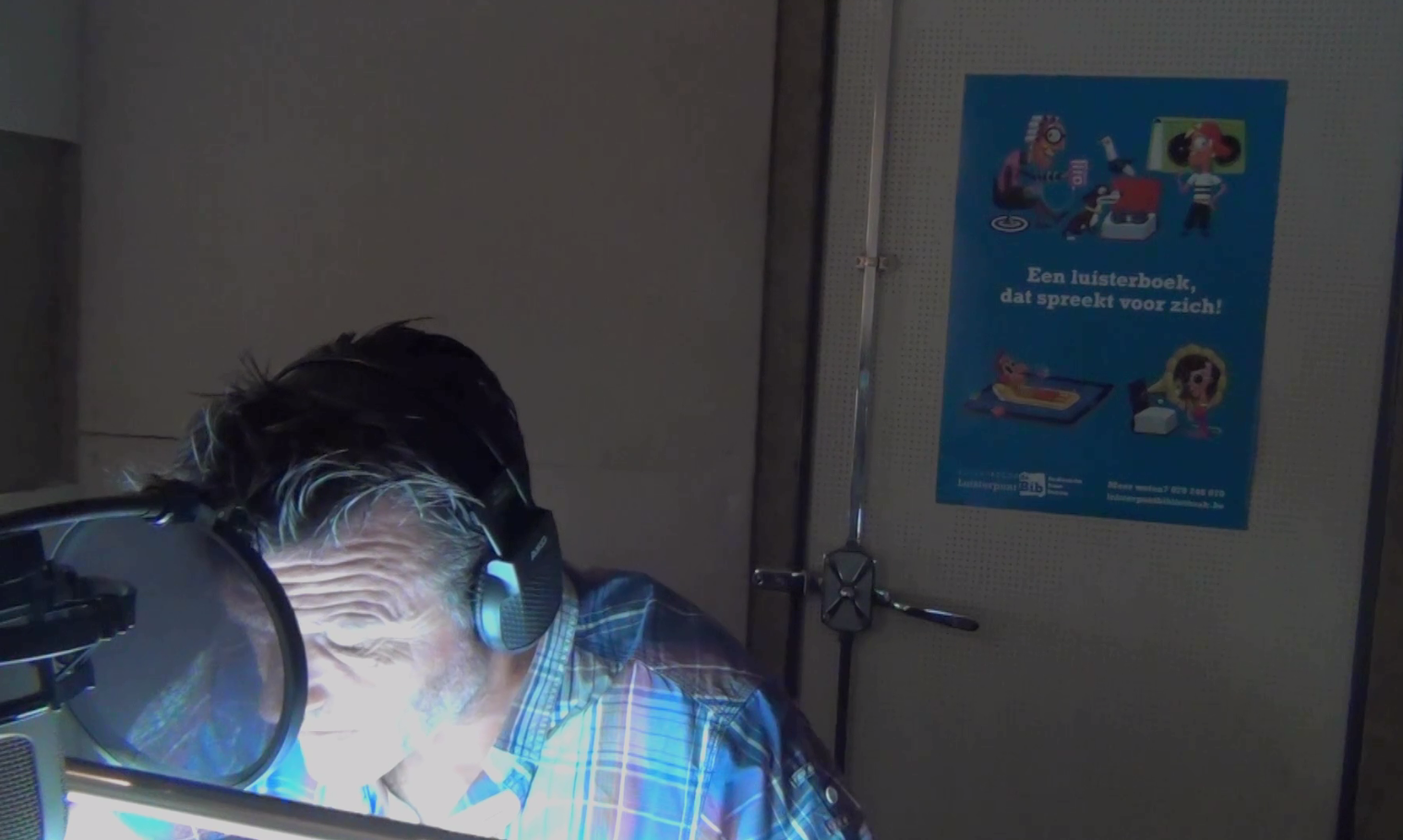 Afbeelding 1 - Kris Van Steenberge leest ‘Blindelings’ in.Onder meer Ronny Mosuse, Ruth Lasters, Mustafa Kör, Hilde Van Cauteren, Christophe Vekeman en Charlotte Van den Broeck lazen hun werk in.De auteurs werden vergoed met de subsidie van het VFL (5.000 euro in totaal).In 2017 vragen we opnieuw aan auteurs om hun boek in te lezen. Onder meer Anke Wauters, Dimitri Leue, Margot Vanderstraeten, Jan Hautekiet, Eva Daeleman, Hilde E. Gerard en Danny De Vos hebben al toegezegd.Het VFL steunt Luisterpunt in 2017 voor auteurslezingen met budget van 6.000 euro. 
20162017Voor deze acties werden geen initiatieven genomen in 2015 en 2016.Gezien de besparingen blijft het twijfelachtig of we deze acties in 2017 kunnen opstarten of uitvoeren.Wat de Vlaamse klassiekers betreft: we overwegen om hiervoor een projectsubsidieaanvraag in te dienen bij het Vlaams Fonds voor de Letteren (subsidie voor doelgerichte literaire publicaties).20162017In 2016 maakte en promootte Luisterpunt verschillende boeken in samenwerking met andere organisaties:Het Poëziegeschenk 2016 ‘Neem en lees’ werd geschreven door Stefan Hertmans. Hij kwam zijn dichtbundel inlezen bij Luisterpunt. Op de eerste dag van de Poëzieweek verzonden we de Daisy-versie naar de genrelezers (poëzie) en naar de leden die een boek bestelden die dag.Luisterpunt zette de boeken van groep 2-6 van de Kinder- en Jeugdjury Vlaanderen om naar Daisy, groteletterdruk en op vraag naar braille. Iedereen Leest maakte via haar KJV-website en bladwijzers promotie voor deze dienstverlening.
17 bibliotheken en 6 scholen kregen een bruikleencollectie van boeken in groteletterdruk, aan 105 bibliotheken en 17 scholen bezorgden we deze boeken in Daisy-vorm.Alle leessuggesties van de Jeugdboekenweek, met uitzondering van de kleuters, werden omgezet naar Daisy. We vermeldden de omzetting van deze boeken naar Daisy in de nieuwsbrief en op Facebook. Op de Jeugdboekenwebsite van Iedereen Leest kon men luisterfragmenten beluisteren.  100 Vlaamse boekhandelaars selecteerden met Boek.be en Radio de Prachtige 80, een lijst met boeken van de laatste 80 jaar die iedereen zou moeten gelezen hebben. In KL besteden we in elk nummer aandacht aan enkele boeken uit deze lijst.   Luisterpunt was voor één dag te gast op de stand van Iedereen leest op de Boekenbeurs. We kozen voor 2 november, wat een lerarendag bleek te zijn. Het werd een fijne dag, met nieuwsgierige kinderen en ouders, en met geïnteresseerde leerkrachten.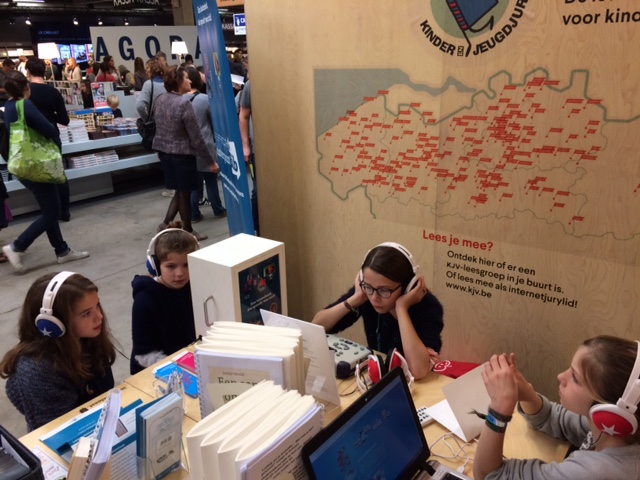 Afbeelding 2 – De luisterbox op de Boekenbeurs 2016.Wordt gecontinueerd.Het Poëziegeschenk 2017 ‘Rotterdamse kost’  werd geschreven door Jules Deelder. We promootten deze bundel bij de bibliotheken en bij onze lezers. Lezers konden de bundel aanvragen op een schijfje of downloaden.We moeten overleggen met Wablieft over de omzetting van de Wablieft-boeken, dit gezien de besparingen en het negatieve antwoord van onze subsidieaanvraag bij het Fonds voor de Letteren.De KJV-boeken in groteletterdruk worden gratis bedeeld aan kinderen en jongeren; voor bibliotheken en scholen onderzoeken we of dit gratis kan blijven.Vele leestips van de Jeugdboekenweek werden omgezet naar Daisy. Dit vermelden we op onze website, op onze Facebook-pagina, en ook op de Jeugdboekenweekwebsite kan je deze informatie vinden.20162017We bleven streven naar een kortere productietijd van de boeken. De boeken werden sneller geleverd dan in 2015. De gemiddelde productietijd van een Daisy-boek bedraagt 10 maanden bij Transkript en 11 maanden bij  BLL. Transkript leverde volledig afgewerkte Daisy-boeken.Met Transkript en BLL werd overeengekomen dat de boeken die voor de Kinder- en Jeugdjury Vlaanderen worden geselecteerd (nominatie bekend in mei) tegen 15 september zouden klaar zijn. Met dank aan de inzet van beide productiecentra werd deze overeenkomst nagekomen.We blijven erop toezien dat de boeken binnen de afgesproken termijn geleverd worden. De productietool (operationeel in de loop van 2017) zal een handig programma zijn om de productiestatus van een boek van nabij op te volgen. Cf. SD 2, OD 2, actie 15.In 2017 leveren de beide Vlaamse productiecentra volledig afgewerkte Daisy-boeken. Luisterpunt hoeft zo de boeken niet meer zelf af te werken.Streven naar nog kortere productietijden en het invoeren van A+-boeken (= boeken die naargelang het aantal pagina’s tussen de één en vier maanden afgewerkt moeten zijn), waarvoor de productiecentra een financiële stimulans ontvangen.20162017Door de gebruikersraad werd al verschillende keren het onduidelijk inlezen/omzetten van inhoudstafels bij informatieve boeken aangekaart. Luisterpunt heeft dit aangekaart bij de productiecentra, dit moet verbeteren.De technische commissie is samengesteld uit personeelsleden van Transkript, Blindenzorg Licht en Liefde en Luisterpunt. Een nieuw project, Productie Opvolging Database (POD), werd verder uitgewerkt. Deze database ontstond bij het productiecentrum Transkript voor de productieopvolging van de audioboeken. We willen dit instrument uitbreiden voor de productieopvolging van de brailleboeken (en groteletterdruk) en laten gebruiken door Blindenzorg Licht en Liefde en de huisstudio van Luisterpunt. Medewerkers van Luisterpunt krijgen via een aparte inkijktool inzage, waardoor ook zij het productieverloop kunnen opvolgen. De inhoudstafels bij informatieve boeken worden verder opgevolgd en gecontroleerd. Als de inhoudstafel niet duidelijk is, verliest de lezer zich helemaal in het boek en haakt hij af.Er wordt effectief met zowel de productietool (POD) als de inkijktool gewerkt.
20162017De samenwerking werd in 2016 conform de overeenkomst en het beleidsplan gecontinueerd.In de loop van 2017 wordt een nieuwe meerjarige overeenkomst voorbereid.20162017Onze Nederlandse collega’s hebben nog niet beslist welke hun toekomstige productietool zal zijn. Gezien het belang van uitwisseling van Daisy-boeken tussen beide landen is afstemming inzake productietool gewenst..We hopen op duidelijkheid uit Nederland, zodat Luisterpunt en de Vlaamse productiecentra een gemeenschappelijke strategie kunnen uitwerken voor het vernieuwen van hun opnamesoftware. 20162017De situatie is onveranderd gebleven: ePub 3 wordt nog steeds voornamelijk in een internationale context gebruikt en niet bij de uitgevers zelf, althans niet in Vlaanderen. Zolang het aantal toepassingen om in de praktijk ePub3-publicaties te maken laag blijft, wordt omzetting gebaseerd op elektronische tekstbestanden moeilijk. Wordt verder opgevolgd.20162017Full-text-full-audioboeken zijn in Vlaanderen moeilijk te realiseren omwille van de copyright-problematiek bij het gebruik van volledige teksten. Het vergt bovendien veel werk om de audio en de tekst te synchroniseren.
Het snel omzetten van teksten met synthetische spraak oogst weinig bijval, deels door de matige kwaliteit van de Nederlandstalige synthetische stemmen, deels door de hoge prijzen van commerciële stemleveranciers.We volgen de evoluties van formaten op met specifieke aandacht voor schaalbare en betaalbare technologieën alsook de copyright-problematiek van elektronische teksten in het algemeen (cf. digitaal leenrecht). 20162017Dedicon, het productiecentrum in Nederland, leverde 148 Daisy-boeken en Luisterpunt bezorgde Nederland 138 boeken.Het verhogen van de wederzijdse ruil/verkoop wordt herzien in functie van het project “één audio collectie” (EAC). We verwachten dat de wederzijdse ruil/verkoop ophoudt te bestaan wanneer EAC gerealiseerd is.20162017Het EAC-project werd in een projectinitiatiedocument (PID) uitgewerkt maar werd nog niet in de praktijk gerealiseerd.Het EAC-project wordt uitgevoerd zodat alle relevante Daisy-boeken uit de bestaande Vlaamse en Nederlandse collecties met elkaar worden uitgewisseld. Geconverteerde boeken wisselen we niet uit. De jaarlijkse aanwinsten zullen op regelmatige basis uitgewisseld worden zodat afgewerkte boeken gelijktijdig beschikbaar zijn in beide landen. De ICT-coördinator van Luisterpunt treedt op als projectleider. 20162017Luisterpunt is via de overschakeling naar Liquid terug mee met de actuele ontwikkelingen voor de landelijke catalogus in Vlaanderen.We willen de catalogusfrontpagina die dient als hulpmiddel om goed in de liquid-aquabrowser te zoeken, verder uitbouwen, dit onder meer op basis van de feedback van onze gebruikers en gegevens van Google Analytics over het gebruik van de catalogus. Luisterpunt streeft ernaar om een verdere uitbouw te kunnen realiseren zodat onze catalogus aantrekkelijk wordt en toch zeer gebruiksvriendelijk blijft.20162017De catalogus werd uitgebreid met luisterfragmenten en de startpagnia werd vernieuwd.Wordt gecontinueerd.20162017Er gebeurt een volledige overname van de titelbeschrijving uit Open Vlacc zonder toevoeging van andere gegevens.Wordt gecontinueerd.20162017Alle Daisy-boeken zijn wel opgenomen in Zoeken.bibliotheek.be maar Luisterpunt wordt helaas nog steeds niet opgenomen als bibliotheeklocatie waar de Daisy- en brailleboeken beschikbaar zijn. Als een Daisy-boek niet in een andere bibliotheekcollectie is opgenomen en dus alleen bij Luisterpunt verkrijgbaar is, is het boek wel zichtbaar in zoeken.bibliotheek.be maar ogenschijnlijk nergens verkrijgbaar. Luisterpunt probeert al enkele jaren om Cultuurconnect (voorheen Locus/Bibnet) te overtuigen om dit mogelijk te maken.We hebben een overeenkomst met Cultuurconnect om dit in 2017 tegen betaling gerealiseerd te krijgen.20162017Van de meeste Daisy-boeken zijn er luisterfragmenten toegevoegd zodat onze lezers meteen kunnen horen welke stem het boek heeft ingelezen en wat de stijl van het boek is.Wordt gecontinueerd. Ongeveer 5% van de boeken uit onze Daisy-collectie bevat nog geen luisterfragment. We onderzoeken hoe we dit kunnen verhelpen. 20162017Door een personeelswijziging bij TSA werd de samenwerking eind 2016 herzien.We investeerden veel tijd in het gedeeltelijk herschrijven van Bibliodata voor een grafische interface die door onze blinde medewerkers kan gebruikt worden, gelinkt aan een recentere versie van hun schermvoorlezer. Eind 2016 werden de eerste testen uitgevoerd met de blinde medewerkers om het pakket begin  2017 in gebruik te nemen.Deze acties hielpen bij het verder documenteren van het bestaande Bibliodata-pakket. We informeerden TSA over de toekomstplannen van Cultuurconnect (voorheen Bibnet).TSA en Luisterpunt continueren hun samenwerking in 2017 en volgen daarbij twee sporen:1.     De opbouw van een overzichtelijke beschrijving van de huidige bibliotheekprocessen zoals deze vervat zijn het huidige Bibliodata-softwarepakket, zowel m.b.t. de catalogus als m.b.t. het uitleensysteem. Daarbij gaat bijzondere aandacht naar het begrippenapparaat (o.a. glossarium) ; dit gebeurt in functie van een eventuele integratie vanaf 2018 met het Eengemaakt BibliotheekSysteem (EBS) van Cultuurconnect.2.     Aanpassingen aan en onderhoud van Bibliodata en de webservices, in functie van onder meer de interactieve tool Mijn Luisterpunt, het EAC-project, het project Daisy-online en de bibliotheekstatistieken.20162017Cultuurconnect wil met de openbare bibliotheken komen tot toegang tot Nederlandstalige e-boeken via een e-boekenconsortium. Luisterpunt zag geen meerwaarde in een dergelijke samenwerking omdat de huidige focus ligt op het aanbieden van een e-boekenaanbod in klassieke formaten en e-readers. Dit aanbod heeft geen duidelijke toegankelijkheid en meerwaarde ten aanzien van het bestaande commerciële aanbod op de markt. Zolang er geen duidelijke interesse is om ePub3 of een gelijkwaardig toegankelijk formaat via synthetische spraak beschikbaar te maken kan Luisterpunt weinig meerwaarde creëren. We blijven de innovaties van de Vlaamse en Nederlands uitgevers en de fabrikanten van e-readers en lees-apps opvolgen. 20162017In 2016 vond met Kamelego en Transkript een gezamenlijke oogartsencampagne plaats. Alle oogartsen en de optiekers in de centrumsteden ontvingen een pakketje met flyers en een poster, samen met een woordje uitleg en een link naar de website geefjeorendekost.be. Cf. SD 4, OD 2, actie 7.Luisterpunt werkte mee aan het (gratis) luisterfestival Zwijgstil, dat plaatsvond op 18 en 19 november, op verschillende locaties in Brussel. Luisterpunt organiseerde samen met Muntpunt twee luisterquizzen, eentje voor volwassenen en eentje voor kinderen. Daarnaast vierden we samen met o.m. Jean Bos en Geert van Istendael 10 jaar Daisy in Vlaanderen. Jean Bos (voorzitter gebruikersraad) nam hiervoor het initiatief en nodigde een aantal auteurs met een visuele beperking uit om een kortverhaal over lezen te schrijven. Ook Geert van Istendael deed dit en een selectie van deze verhalen werd voorgelezen door Geertje De Ceuleneer en Luk De Koninck. 
Samen met Iedereen Leest trapten we tijdens Zwijgstil ook de Voorleesweek op gang, waarbij dit jaar extra aandacht werd besteed aan kinderen met leesmoeilijkheden.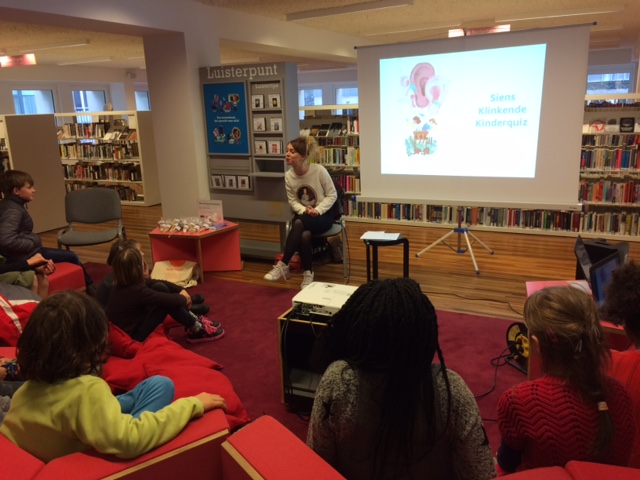 Afbeelding 3 - Luisterquiz voor kids tijdens Luisterfestival Zwijgstil.Luisterpunt staat zeker open om mee te werken aan nieuwe acties. De volgende editie van Zwijgstil vindt plaats in 2018.20162017Luisterpunt maakt zoveel mogelijk promotie voor (nieuwtjes m.b.t.) toegankelijke boeken en films met audiodescriptie, via weblinks, Facebook, nieuwsbrieven en ons huistijdschrift Knetterende Letteren.Wordt gecontinueerd.2016Er is consensus bij Luisterpunt dat het zelf uitlenen van dergelijke producten logistiek en auteursrechtelijk zeer moeilijk ligt. Deze films zijn immers ook verkrijgbaar in de gewone handel. We zouden bovendien verplicht zijn om de DVD-boxen zoals ze zijn uit te lenen via de post in beperkte oplage en deze opnieuw uit te lenen zolang de DVD’s niet beschadigd zijn. Luisterpunt wil zich focussen op digitale producten die we zelf oneindig kunnen reproduceren.2017N.v.t.20162017Cf. SD 2, OD 5, actie 35.Wordt gecontinueerd.20162017De softwaretool is niet gerealiseerd bij het VEP in 2015.N.v.t.20162017De groteletterboeken die in de bruikleencollecties van de openbare bibliotheken opgenomen zijn, werden ingevoerd in zoeken.bibliotheek.be.Wordt gecontinueerd. 20162017Bij de verzending van bruikleencollecties aan bibliotheken vermeldden we in de begeleidende brief steeds ook de mogelijkheid om de KJV-boeken te bestellen, en we kleefden er telkens een sticker met het KJV-logo bij.De boeken van groep 5 en 6 werden in braille omgezet (de andere boeken werden niet in braille gevraagd), die van groep 2 t/m 6 werden omgezet naar groteletterdruk en naar Daisy.De KJV-boeken in Daisy-formaat en in braille waren allemaal beschikbaar tegen 15 september, wat veel sneller was dan in 2015. (Met dank aan BLL en Transkript voor hun inzet!) De boeken in groteletterdruk (69 pakketten van 8 boeken) werden halverwege oktober verstuurd naar 6 individuele deelnemers en 23 bibliotheken/scholen.
Voor de boeken in groteletterdruk en braille konden we van 10 uitgeverijen 20 digitale bestanden aankopen en bezorgen aan BLL die voor de omzetting instaat. Dit betekende een grote tijdwinst.In september 2016 besteedden we in de nieuwsbrief voor scholen, logopedisten en ouders van kinderen met dyslexie (Ik haat lezen) en bibliotheken aandacht aan de aangepaste versies van de KJV-boeken.
Ook tijdens de workshops voor bibliotheekmedewerkers (Dyslexie? Welkom in onze bibliotheek!) kaartten we de KJV-boeken aan, evenals tijdens infoavonden dyslexie in bibliotheken (voor ouders en leerkrachten). Deze samenwerking met Iedereen Leest en de beide productiecentra wordt gecontinueerdOok in 2017 zullen we de KJV-boeken promoten bij scholen en bibliotheken.20162017We kaartten dit project in het verleden aan bij het Fonds voor de Letteren maar helaas konden we hun interesse niet wekken.We hebben geen enkele aanwijzing dat de houding van het Fonds voor de Letteren op dit vlak zal wijzigen.
Als we met dit karaokelezenproject aan de slag willen, zullen we eerst medestanders moeten zoeken.20162017Luisterpunt nam deel aan het Luisterfestival Zwijgstil i.s.m. vele actoren, waaronder Muntpunt en deBuren (cf. SD 2, OD 5, actie 34).In 2016 hebben we aandacht besteed via onze website en Facebook aan ‘Boek tijd voor een boek’, de campagne die boek.be samen met het Boekenoverleg op poten zette. Aansluiten bij mogelijkheden en kansen die zich aandienen.20162017Voor deze acties werden geen bijzondere initiatieven genomen in 2016. In 2014 maakte een medewerker een nota met cijfergegevens over doelgroepen, gebaseerd op bestaand onderzoek en bijdragen in vaktijdschriften of tijdschriften die zich richten tot onze doelgroepen.Het ziet er niet naar uit dat we hiervoor bijkomende initiatieven zullen nemen in 2017, we hebben weinig middelen en het blijkt moeilijk om partners te vinden.In oktober 2016 dienden we opnieuw een voorstel in bij de UGent en de Arveldehogeschool om een student in 2017 te laten werken op de impact van Daisy-boeken bij kinderen met dyslexie.
Een masterstudent heeft voorgesteld om te onderzoeken wat Daisy-boeken betekenen op het vlak van leesattitude en leesplezier voor kinderen met dyslexie (7 – 12 jaar).We willen graag kennis verwerven over de behoeften van potentieel nieuwe doelgroepen, maar worden belemmerd door de auteurswet en de overeenkomst met de VUV. (Nieuwkomers hebben veel baat bij Daisy-boeken, maar behoren helaas niet tot onze doelgroep.)20162017Geen actie ondernomen in 2016.Gezien de beperkte middelen die we voorhanden hebben, is het zelf opzetten van onderzoek onmogelijk. Het zou mooi zijn om hiervoor beroep te kunnen doen op een universiteit of hogeschool.20162017Na 4 jaar vernieuwden we in 2016 de affiche voor de campagne ik haat lezen. Alle bibliotheken ontvingen deze nieuwe poster. In november hing deze nieuwe versie in vele treinstations. Cf. SD 4, OD 1, actie 2.Luisterpunt heeft in 2016 bibliotheken verder gestimuleerd om infoavonden over dyslexie, Daisy-boeken en ADIBoeken te organiseren. Er vonden infoavonden over dyslexie plaats in de bibliotheken van Bree, Zedelgem, Wetteren, Kapelle-op-den-Bos, Vilvoorde, Hasselt, Genk, Hoogstraten en Beernem, die telkens veel belangstelling kregen.Samen met de provinciale bibliotheeksteunpunten en Iedereen Leest organiseerden we workshops voor bibliotheekmedewerkers, ‘Dyslexie? Welkom in onze bibliotheek!’, over de IFLA Richtlijnen voor Bibliotheekwerk voor Mensen met Dyslexie, over Luisterpunt, Daisy-boeken en over Boekenzoeker.org. Deze infosessies vonden plaats in mei en juni, in Hasselt, Antwerpen, Geel, Leuven, Brugge en Gent. Ongeveer 170 bibliotheekmedewerkers namen deel.
De bibliotheken van Genk (voor de eigen medewerkers) en Kalmthout (voor de medewerkers van verschillende bibliotheken uit de regio) bestelden deze infosessie ‘in huis’.Luisterpunt verwezenlijkte met Kamelego en Transkript  een gezamenlijke oogartsencampagne ‘Lees je graag maar willen je ogen niet meer mee? Geef je oren dan de kost!’. Bij deze campagne hoorden een affiche, een flyer en een website.  Cf. SD 4, OD 2, actie 7.Besparingen en personeelswissels/-gebrek maakten dat buiten het continueren van de gewone werking weinig ruimte was voor nieuwe initiatieven. Dit alles heeft helaas niet geleid tot een bereik van 10% van de doelgroepen.We plannen opnieuw infoavonden dyslexie met en in bibliotheken en enkele dyslexieworkshops voor bibliotheekmedewerkers.In 2017 wil Luisterpunt graag opnieuw de affichecampagne Ik haat lezen organiseren. Cf. SD 4, OD 1, actie 2.In het maartnummer van Logopedie (tijdschrift van de Vlaamse Vereniging voor Logopedisten - VVL) publiceren we een artikel over Ik haat lezen en we zenden een nieuwe poster mee. Luisterpunt is ook met een stand aanwezig op het congres van de VVL (500 deelnemers).In 2017 vinden de ZIEZO-beurs en de REVA-beurs plaats. Daarnaast verzorgt Luisterpunt  een stand op de studiedag rond leerproblemen (Gent).20162017Tot nu zijn alle Wablieft-boeken omgezet in full-text-full-audio, en alle beeldboeken van uitgeverij Eenvoudig Communiceren in Daisy-audio. Deze boeken zijn allemaal heel geschikt voor nieuwkomers. Cf. SD 2, OD 1, actie 6.Het VFL beoordeelde onze subsidieaanvraag in het kader van doelgroepgerichte publicaties, voor de omzetting van de Wablieft-boeken (full-text-full-audio) helaas negatief. We zullen met Wablieft overleggen om de mogelijkheden te bekijken.20162017De websites werden goed onderhouden en bijgestuurd waar nodig. 
In 2016 telde de website van Luisterpunt 83.309 bezoekers (78.277 in 2015), waarvan 37,68% nieuwe bezoekers (31.391). De website van Ik haat lezen telde in 2016 13.996 bezoekers (13.501 in 2015), waarvan 82,68% nieuwe bezoekers (11.572). De meeste bezoekers kwamen via een zoekmachine op onze websites terecht (39,3% bij Luisterpunt, 53,47% bij Ik haat lezen).Door een reorganisatie bij Daddy Kate (voorheen The Factory Brussels) bleven heel wat problemen onopgelost.Luisterpunt blijft de websites onderhouden.
Mijn Luisterpunt wordt uitgebreid voor instellingen zodat zij vlot individuele online-boekenplanken kunnen aanbieden aan hun leden.Luisterpunt is niet meer tevreden over de  samenwerking met Daddy Kate en draagt haar projecten over naar een nieuwe leverancier. Cf. SD 1, OD 3, actie 16. 20162017Knetterende Letteren begint steeds met ‘Op de hoogte’ waarin bibliotheeknieuws en andere cultuurberichten centraal staan. Nieuwe Daisy- en brailleboeken van Luisterpunt worden voorgesteld in tien verschillende rubrieken:‘Heerlijk ontspannend, lees maar, het is leuk wat er staat’, voor meer populaire boekenInterviews – in 2016 onder meer Yves Petry, Bart Van Loo, Stefan Brijs, Johan Braeckman, Ronny Mosuse, Geertrui Daem en Björn SoenensHet neusje van de zalm, je moet het gelezen hebben, voor literair werkHedendaags, een maatschappelijk thema uitgelichtHistorie. Historia. Ken het verleden, begrijp het hedenVertel me een verhaalHoorspelenDe uitgelezen rubriek, de aanwinsten van onze bibliotheek, voor de nieuwe Daisy-boekenOnder de vingers, voor de nieuwe brailleboeken. In deze rubriek worden telkens ook twee brailleboeken in de kijker gezetDe vernieuwde administratie inzake de verspreidingsvormen voor Knetterende Letteren wordt opgenomen in het bibliotheeksysteem. Dit moet de maandelijkse verspreiding vereenvoudigen. Deze actie werd nog niet uitgevoerd wegens andere prioriteiten bij de leverancier van onze bibliotheeksoftware.Knetterende Letteren wordt gecontinueerd, het tijdschrift zit goed in elkaar.De vernieuwde administratie inzake de verspreidingsvormen voor Knetterende Letteren wordt opgenomen in het bibliotheeksysteem. Dit moet de maandelijkse verspreiding vereenvoudigen.20162017Cf. SD 1, OD 2, actie 12. 
Na een bevraging van de jeugdige lezers in 2015, zijn we overgeschakeld naar een lijst met alle nieuwe Daisy- en brailleboeken per leeftijdscategorie (in maart, juni, september en december) opgestuurd via e-mail. Deze aanwinstenlijst staat ook op onze websites.Aanwinstenlijsten met telkens enkele boeken in de kijker worden gecontinueerd.Voor de aanwinstenlijsten in Daisy-vorm wordt de structuur van het Word-document aangepast zodat de navigatiemogelijkheden van de Daisy-versie geoptimaliseerd worden.20162017In juli 2016 maakten we nieuwe welkom-cd’s, waarbij de informatie over Daisy-online werd geactualiseerd en waarvoor we nieuwe boekfragmenten kozen. We maakten een versie voor volwassenen en een versie voor kinderen.Indien nodig zullen we ook in 2017 de kennismakings- en welkom-cd’s actualiseren. 20162017Luisterpunt voerde tijdens de infosessies met bibliotheekmedewerkers en tijdens infoavonden in bibliotheken - vooral voor ouders, leerkrachten en logopedisten - promotie voor Daisy-online. Het is een minpunt dat bibliotheken zelf niet aan de slag kunnen met de anderslezen app; zolang dit niet gaat kan de Daisy-werking in de bibliotheken niet mee evolueren.
Cf. SD 1, OD 4, actie 19.Nu staat het technische luik van Daisy-online beter op punt en zou Luisterpunt meer kunnen inzetten op de bekendmaking en promotie. Maar helaas hebben we nog onzekerheid over de app. De gratis Anderslezen app begint goed te werken, maar er is sprake om er een betalende app van te maken. Het is voor Luisterpunt onduidelijk wat we wanneer kunnen communiceren: wanneer wordt de app betalend en hoeveel zal de kostprijs zijn? 201620172016 was een moeilijk jaar op het vlak van interne communicatie. Omwille van vele veranderingen met externe partners en binnen  Luisterpunt door besparingen en personeelsafvloeiingen, werd er meer ad hoc gecommuniceerd via e-mail.Enkele communicatie- en Luisterpuntweetjes werden uitgestuurd, en er vond één personeelsvergadering plaats.De eigen huisstijl werd gecontinueerd in 2016.Een intranet werd helaas niet geïmplementeerd in 2016. De interne communicatie zal opnieuw verhoogd worden.De draad van het intranet-project wordt opnieuw opgenomen, zodat dit een belangrijke rol kan spelen in de interne communicatie.20162017In 2016 werden volgende nieuwsbrieven uitgestuurd: drie naar bibliotheken, één naar de zorgsector en drie Ik-haat-lezen-nieuwsbrieven. Onder meer de volgende items kwamen aan bod: workshops dyslexie en boekenzoeker, boekentips, app, Kinder- en Jeugdjury Vlaanderen, Jeugdboekenweek, Geef je oren de kost, Boekenbeurs, luisterfestival Zwijgstil, studiedag ‘Lezen: lastig en leuk!’, Lezen for Life (Music for Luisterpunt).Eind 2016 telden we 1.596 abonnees voor de Ik-haat-lezen-nieuwsbrief, 1.246 voor de zorgsector en 636 voor de bibliotheken (eind 2015 respectievelijk 1.616, 1.266 en 648). Het nieuwsbrievenarchief staat op onze websites luisterpuntbibliotheek.be en ikhaatlezen.be.Wordt gecontinueerd.20162017Luisterpunt plaatste wekelijks (een) nieuw(e) bericht(en) op de twee Facebookpagina’s. De Podcast werd goed aangevuld met interviews uit Knetterende Letteren (nieuwe en oudere uit ons archief).In 2016 vonden 958 personen Ik haat lezen leuk, tegenover 803 in 2015. In 2016 vonden 1.166 personen Luisterpunt leuk, tegenover 849 in 2015. Het meest succesvolle bericht was een foto van onze Daisy-kerstboom.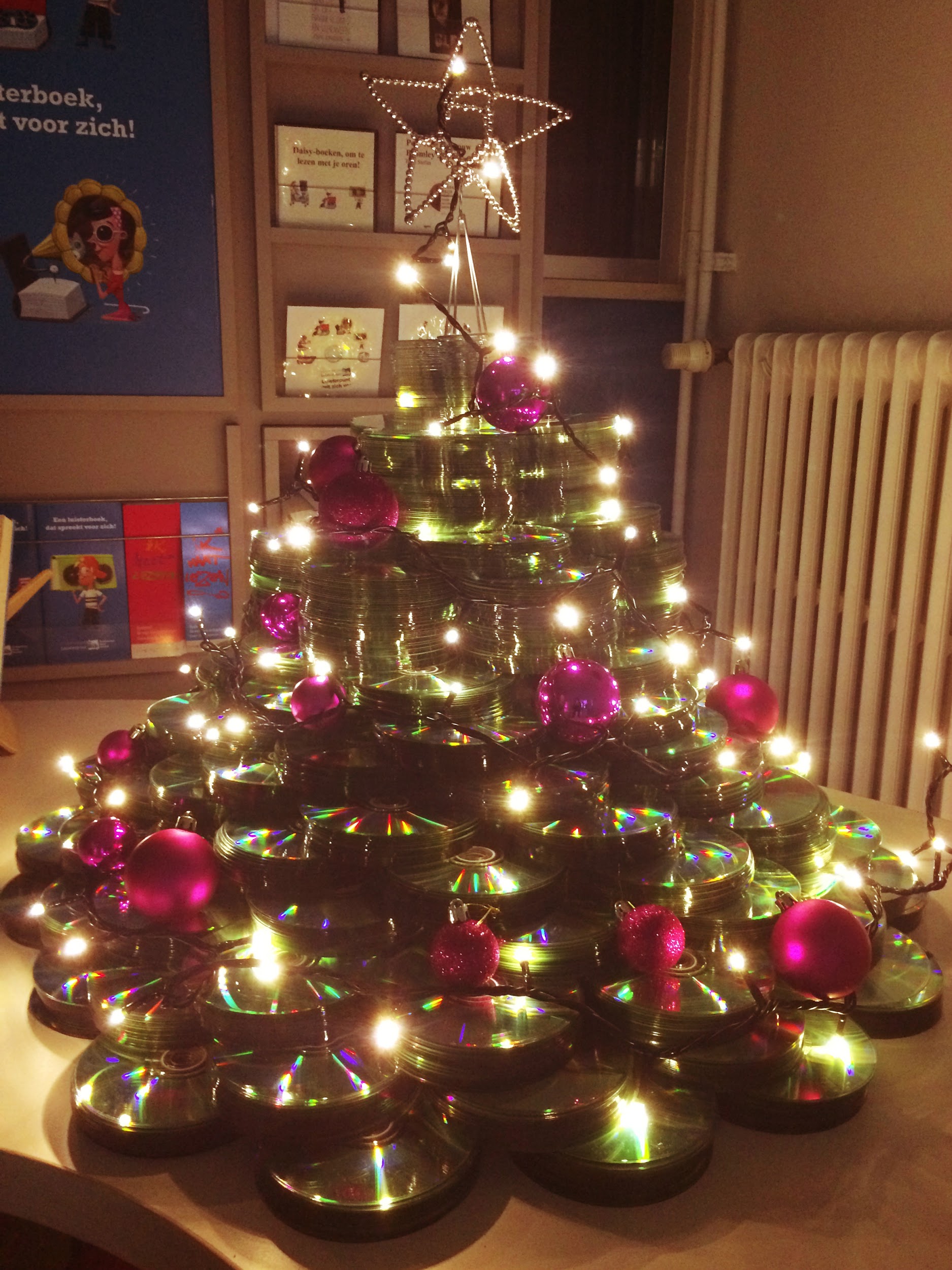 Afbeelding 4 - Foto Daisy-kerstboomWordt gecontinueerd.We hebben de Blog-knop van onze website verwijderd. Met de komst van de Facebook-pagina’s gebruikten we de blog helemaal niet meer.20162017Rond deze actie is in 2016 niets specifieks gebeurd. Wel werden er verder contacten gelegd waar mogelijkheden zich voordeden. We wachten op de optimalisering van Daisy-online om hier meer werk van te maken. Als Daisy-online op punt staat, wordt opnieuw actief contact gezocht met deze partners.20162017Niet aan de orde.Zal ook in 2017 niet aan de orde zijn.20162017In 2016 verzorgde Luisterpunt artikels in Meta, een vaktijdschrift voor bibliotheken: één over de inwerkingtreding van de Marrakech Treaty en één over de studiedag ‘Lezen: lastig én leuk!’. Ook in Logopedie verscheen een bericht naar aanleiding van de deze studiedag, met getuigenissen van logopedisten over hoe zij Daisy-boeken gebruiken (samen met Iedereen Leest).Wordt gecontinueerd.20162017Deze beurzen vonden niet plaats in 2016 Luisterpunt zal participeren aan de ZIEZO- en aan de REVA-beurs. Op de ZIEZO-beurs geven we een workshop over online lezen met Daisy-boeken en Mijn Luisterpunt.20162017Voor deze actie werden geen initiatieven genomen in 2016.Is afhankelijk van het aanbod aan beurzen.20162017We vernieuwden de affiche voor Ik haat lezen, bladwijzers van Ik haat lezen zijn nog in voorraad. Eind 2016 bestelden we nieuwe balpennen met het opschrift ikhaatlezen.be. Normaal gezien is er voldoende voorraad van de promotiematerialen voor 2017.
20162017We maakten promotie voor de campagne ‘Boek tijd voor een boek’ en ‘De Prachtige 80’ via Knetterende Letteren, onze Facebook-pagina en onze website.We promootten de Poëzieweek en het Poëziegeschenk. Het Poëziegeschenk 2016 ‘Neem en lees’ werd geschreven door Stefan Hertmans. Hij kwam zijn dichtbundel inlezen bij Luisterpunt. Op de eerste dag van de Poëzieweek verzonden we de Daisy-versie naar de genrelezers (poëzie) en naar de leden die een boek bestelden die dag. Het Boekenweekgeschenk 2016 ‘Broer’ van Esther Gerritsen werd opgenomen in onze collectie.   Samen met Transkript en Kamelego lanceerden we de oogartsencampagne ‘Lees je graag maar willen je ogen niet meer mee? Geef je oren dan de kost!’ Alle oogartsen en de optiekers in de centrumsteden ontvingen een pakket met een poster en folders. Via de website geefjeorendekost.be was het gemakkelijk om materiaal bij te vragen, te downloaden, en ook om luisterfragmenten van boeken, kranten en tijdschriften te downloaden of op een schijfje te vragen. Het is moeilijk om deze campagne te evalueren, o.m. door het gebrek aan telefoon- en e-mailgegevens van de oogartsen.Luisterpunt zette de boeken van Kinder- en Jeugdjury Vlaanderen (vanaf groep 2) om naar Daisy, groteletterdruk en braille. Iedereen leest maakte via haar KJV-website en promobladwijzers promotie voor deze dienstverlening.Vele boeken van de Jeugdboekenweek werden omgezet naar Daisy. We vermeldden de omzetting van deze boeken naar Daisy op Facebook, en ook op de website van de Jeugdboekenweek lees je over de Daisy-versies van de boeken.Wordt gecontinueerd, maar is afhankelijk van mogelijkheden en thema’s.20162017Deze actie werd voorbereid in 2014 samen met een historicus. Hij stelde een voorstel van aanpak op.De directie en voorzitter zullen in samenspraak met de historicus een  redactieplan opstellen.20162017Luisterpunt biedt deze map aan aan 60 euro.Luisterpunt biedt deze map aan aan 60 euro.20162017Het wordt alsmaar moeilijker om extra middelen te vinden voor campagnes, ook voor Ik haat lezen. Hierdoor, en omwille van personeelswissels, werd het nieuw leven inblazen van de samenwerking met onderwijs uitgesteld. Door de onverwachte najaarsdrukte met lezingen over de IFLA Dyslexie Richtlijnen moeten we dit opschuiven naar volgend jaar. Samen met Iedereen Leest organiseerden we in november wel een studiedag ‘Lezen: lastig én leuk!’, over kinderen met leesmoeilijkheden. We telden 109 deelnemers, de meeste kwamen vanuit scholen en bibliotheken.
Daarnaast bereikten we behoorlijk veel (zorg)leerkrachten via de infoavonden dyslexie in de bibliotheken.Hopelijk kunnen we begin schooljaar 2017-2018 nieuwe aandacht en samenwerkingsverbanden genereren. Wij zullen hiervoor zeker initiatieven nemen, ook naar de Centra voor Leerlingenbegeleiding (CLB’s).Ook in 2017 zijn reeds verschillende infoavonden dyslexie in bibliotheken gepland. Deze infoavonden organiseren we samen met de bibliotheken en met Eureka ADIBib.We overwegen ook om in gesprek te treden met het kabinet van de minister van onderwijs over een mogelijke (structurele) ondersteuning van onze dyslexiedienstverlening.20162017De affichecampagne werd in 2016 hernomen. De - nieuwe! - posters prijkten in november in de meest bezochte treinstations in Vlaanderen en Brussel.
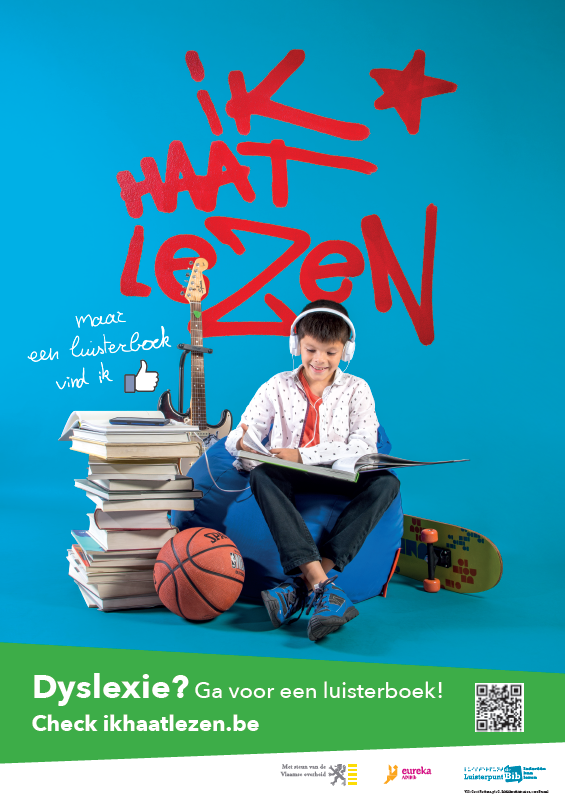 Afbeelding 5 - Poster Ik haat lezen!  We hopen de affichecampagne in oktober of november te hernemen en gelijktijdig de samenwerking met en de aandacht voor onze campagne te versterken. We proberen om de Centra voor Leerlingenbegeleiding (CLB) beter te bereiken en te informeren. Dit deden we al in het begin van de campagne, maar we merken dat niet alle CLB-medewerkers Daisy-boeken en hun mogelijkheden kennen.20162017Waar mogelijk werd samengewerkt; op beurzen, op infoavonden, op workshops. Dit verliep goed.Wordt gecontinueerd.20162017Deze actie liep tot het einde van het schooljaar 2014-2015. Vanaf schooljaar 2015-2016 worden de ADIBoeken alleen nog online gedistribueerd.N.v.t.20162017Uit de Bios-cijfers blijkt dat de meeste bibliotheken samenwerken met de zorgsector, en ook aangepaste collecties ter beschikking stellen. Wat de samenwerking inhoudt en waaruit de aangepaste collecties bestaan wordt niet gespecificeerd.Met de nieuwsbrief voor de zorgsector proberen we Daisy-boeken onder de aandacht te houden in de woon- en zorgcentra en in de lokale dienstencentra. Cf. SD 3, OD 3, actie 15.Eind 2015 startten Zorgbib en Luisterpunt een overleg om samen bibliotheken te ondersteunen in hun werking voor ouderen. We kunnen bibliotheken (en hun stakeholders) via workshops en handleidingen informeren over hoe een op ouderen afgestemde collectie het best wordt ingezet. Ook de vorming en coaching van vrijwilligers kan hierbij aan bod komen. Welke lokale partners worden best/graag betrokken bij deze werking? Op welke manier kunnen we de doelgroep betrekken bij de uitwerking van het project, hoe bereiken we thuisverzorgers, vrijwilligers en mantelzorgers en hoe kunnen we samen constructief wederzijdse feedback verwerken? Met verschillende werkbezoeken zouden we het project opvolgen. Voldoende tijd wordt uitgetrokken om met de materialen aan de slag te gaan, uit te proberen, terug te koppelen, …
Door personeelswissels binnen Zorgbib werd dit project in 2016 ‘on hold’ gezet.We overleggen met Zorgbib over hoe en wanneer het voorgestelde project verder kan worden uitgewerkt in 2017. Ook de reguliere werking wordt in 2017 gecontinueerd.
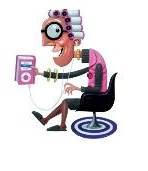 Afbeelding 6 - Figuur Leo Timmers, oudere vrouw20162017In 2016 vond geen structureel overleg plaats tussen Luisterpunt en de koepelorganisaties van ouderen. De Vlaamse ouderenraad berichtte over de campagne ‘Willen je ogen niet meer mee? Geef je oren dan de kost!’De Vlaamse ouderenraad heeft een nieuw directeur aangesteld. We willen Luisterpunt zeker aan hem voorstellen en samen bekijken of en waar we kunnen samenwerken.20162017In 2016 lanceerden Kamelego, Transkript en Luisterpunt een gezamenlijke campagne naar de oogartsen: ‘Lees je graag maar willen je ogen niet meer mee? Geef je oren de kost!’ Elke oogarts ontving een poster, folders, een begeleidende brief met uitleg over de campagne en de mogelijkheden om materiaal bij te vragen of te downloaden, en ook om luisterfragmenten van boeken, kranten en tijdschriften te downloaden of op een schijfje te vragen.. Een Luisterpuntmedewerker verzorgde de vormgeving van de materialen en maakte de website geefjeorendekost.be. Het is moeilijk om deze campagne te evalueren, we beschikken niet over hun e-mailadressen of telefoonnummers. Ons inziens was het tijdstip van de verzending alleszins niet ideaal, te kort bij de zomervakantie, dit door aanhoudende problemen met de levering van het materiaal. De bedoeling is om deze gezamenlijke campagne in 2017 verder uit te dragen, o.m. op de ZIEZO- en de REVA-beurs.20162017Beperkte actie ondernomen in 2016, met de vraag om aandacht te besteden aan onze campagne ‘Lees je graag maar willen je ogen niet meer mee? Geef je oren de kost!’.Verder bekijken wat de mogelijkheden zijn. Maar ervaring leert dat het moeilijk is om concrete samenwerkingsprojecten op te zetten omdat voor hen (logischerwijze) zorg de eerste bekommernis is.20162017In overlegmomenten met het kabinet Gatz, Cultuurconnect en VVBAD werd aan deze sociale rol en de laagdrempeligheid van de lokale openbare bibliotheek geappelleerd.In 2017 wordt nagegaan hoe dit kan worden opgenomen in het  nieuwe decreet regionaal cultuurbeleid en in het bibliotheekcharter dat de VVBAD uitwerkt.20162017Alle infosessies ‘Dyslexie? Welkom in onze bibliotheek!’ die we voor bibliotheekmedewerkers organiseerden, vonden plaats in samenwerking met het streekgericht bibliotheekbeleid van de provincies. De SBB’s voerden mee promotie en faciliteerden deze bijeenkomsten (locatie, catering).In 2017 wordt nagegaan hoe een samenwerking met regionale samenwerkingsverbanden de afgeschafte rol van de provincies kan overnemen. Sommige SBB’s blijven ook in 2017 nog actief.20162017Deze samenwerking werd in 2016 verder gecontinueerd. Bibliotheken werden via nieuwsbrieven, workshops en infosessies aangezet om hun bruikleencollectie aan te vullen en/of te vernieuwen, om infoavonden dyslexie te organiseren, om nieuwe affiches en folders van Luisterpunt in de bib te hangen/leggen, om meer inspanningen te doen en knowhow op te bouwen voor het werken voor en met personen met dyslexie. Een pakket met bladwijzers en de nieuwe poster Ik haat lezen werd in november aan alle bibliotheken bezorgd.
Bibliotheekcijfers: cf. SD 1, OD 6, actie 27. We zagen jaar na jaar het aantal uitleningen via de gewone bibliotheken stijgen, maar de Bios-cijfers over 2015 (inclusief verlengingen) geven een daling van de uitleencijfers weer. We hebben hier niet meteen een sluitende verklaring voor. Voor een effect door de anderslezen app en online lezen lijkt het ons te vroeg. De nieuwe Bios-cijfers bevatten ook het aantal lezers van Daisy-boeken via de gewone bibliotheken. De bibliotheken noteerden samen 4.922 lezers, een flinke stijging van 716 lezers tegenover het voorgaande jaar.In 2016 werden zes vormingsvoormiddagen ‘Dyslexie? Welkom in onze bibliotheek!’ georganiseerd voor de bibliotheken. Daarnaast werden twee workshops op maat gegeven, eentje voor de bib van Genk en eentje in de bib van Kalmthout, voor de medewerkers van de bibliotheken uit de regio (beiden over bibliotheekdienstverlening voor kinderen en jongeren met dyslexie). In totaal bereikten we ongeveer 200 bibliotheekmedewerkers.In de samenwerking met openbare bibliotheken blijven enkele grote tekortkomingen bestaan. Zo vinden geïnteresseerde Daisy-lezers in zoeken.bibliotheek.be Luisterpunt nog steeds niet terug als locatie, als bibliotheek. De samenwerking met Zorgbib stond in 2016 op een laag pitje: cf. SD 4, OD 2, Actie 5.Iedereen Leest wil waar mogelijk samenwerken met Luisterpunt om bibliotheken te ondersteunen in hun werking naar moeilijke lezers, in casu kinderen en jongeren met dyslexie. Iedereen Leest gaf samen met Luisterpunt workshops voor bibliotheekmedewerkers over dyslexie, collectieaanbod en boekenkeuze (Boekenzoeker), hulpmiddelen en leesplezier stimuleren. Iedereen Leest organiseerde samen met Luisterpunt de studiedag over lezen met leesmoeilijkheden, ‘Lezen: lastig en leuk!’. Iedereen Leest nodigde Luisterpunt uit om een dag als gaststandhouder aanwezig te zijn op de Boekenbeurs. De groteletter-, braille- en Daisy-versies van de Kinder- en Jeugdjury-boeken werden in de kijker gezet.Wordt gecontinueerd.20162017Deze actie lijkt niet meer haalbaar omwille van de opgelegde besparingen.Deze actie blijft niet meer haalbaar omwille van de opgelegde besparingen.20162017Cf. SD 4, OD 2, actie 5. Dit project werd in 2016 on hold gezet omwille van Zorgbib. Als initiatiefnemer legden zij dit project in 2016 stil omwille van interne personeelsredenen.Dit project wordt misschien verder uitgewerkt in 2017, afhankelijk van het initiatief van Zorgbib. Ook de reguliere werking wordt in 2017 gecontinueerd.20162017Dit gebeurt, cf. onze website, maar kan zeker nog intensiever.Wordt gecontinueerd.20162017Deze actie werd afgerond in 2014. In het gebruikers- en niet-gebruikersonderzoek, uitgevoerd door de Universiteit Antwerpen, werden ook vragen over de Daisy-collectie en Daisy-lezers opgenomen. De rapporten met de onderzoeksresultaten brachten evenwel weinig bruikbare conclusies voor Luisterpunt op.N.v.t.20162017Cf. SD 3, OD 3, actie 15 - SD 4, OD 3, actie 12 en SD 4, OD 3, actie 14.Wordt gecontinueerd.20162017Geen actie ondernomen.Ook in 2017 zullen we niet inzetten op deze actie.20162017Luisterpunt kreeg in 2015 van enkele bibliotheken vragen over prijzen en mogelijkheden bij de aankoop van een of meerdere Daisy-spelers. Daarop nam Luisterpunt het initiatief om een groepsaankoop te coördineren voor de bibliotheken: de mogelijkheid om aan goedkope prijzen leeslinialen (met vergroting en rode geleidelijn) en Daisy-spelers aan te kopen. Serieuze kortingen werden verkregen, mét de mogelijkheid om binnen een termijn van een aantal maanden aan dezelfde voorwaarden een nabestelling te plaatsen. Deze actie was zeer succesvol: in september 2015 en in januari 2016 werd een bestelling geplaatst. In totaal kochten de bibliotheken samen 364 leeslinialen (is goede ondersteuning voor kinderen en jongeren die moeite hebben met lezen, omwille van een – lichte – vorm van dyslexie, concentratieproblemen, …) en 73 Daisy-spelers.Bijkomende grote acties staan niet gepland.Tijdens infoavonden dyslexie in bibliotheken worden leeslinialen , Daisy-software en de anderslezen app actief gepromoot.20162017Medewerkers en bestuurders van Luisterpunt namen in 2016 deel aan extern overleg met onder meer SBPV, VVBAD, Boekenoverleg, IFLA LPD Standing Committee (Libraries serving Persons with Print Disabilities), Daisy Vlaanderen en Brusselse bibliotheken.Wordt gecontinueerd.20162017Luisterpunt nam in 2016 actief deel aan enkele bijeenkomsten van het Boekenoverleg en woonde de Staat van het Boek bij.Deze actie wordt gecontinueerd.20162017De samenwerking voor de Jeugdboekenweek en voor de Kinder- en Jeugdjury Vlaanderen (KJV) liep door en werd nog uitgebreid in 2016. Cf. SD 2, OD 5, actie 40 en SD 4, OD 3, actie 12.Een Daisy-vermelding op boekenzoeker.be kwam ter sprake tijdens een overleg met Iedereen leest. We besloten om af te wachten of en hoe Boekenzoeker wordt afgestemd op zoeken.bibliotheek.be, misschien kunnen we zo een en ander in elkaar laten haken op het moment dat bij de Daisy-boeken ook een luisterfragment komt te staan (cf. SD 2, OD 3, actie 28). Helemaal op het einde van 2016 waren de luisterfragmenten in onze catalogus een feit. We bekijken verder met Iedereen Leest en Cultuurconnect of en hoe we de dingen op elkaar kunnen afstemmen.Dit wordt in 2017 verder opgevolgd.20162017In 2016 werd een nieuw boek in samenwerking met Wablieft omgezet naar Daisy full-text-full-audio. Dit was een boek van Vormingplus met kinderverhalen geschreven door een groep anderstalige vrouwen en een groep vrouwen uit de gevangenis. In 2016 werden geen Wablieft-boeken uitgegeven. Wablieft heeft wel aangegeven graag verder samen te werken met Luisterpunt.
Luisterpunt heeft een subsidieaanvraag voor doelgroepgerichte publicaties ingediend bij het Vlaams Fonds voor de Letteren, voor de omzetting van de Wablieft-boeken die in 2017 zullen worden uitgegeven. Helaas werd deze subsidieaanvraag negatief beoordeeld, met het argument dat deze omzettingen tot de reguliere werking van Luisterpunt behoren. Hiermee gaan wij echter niet akkoord: wij verzorgen geen andere full-text-full-audio-omzettingen, en omzettingen voor de doelgroep van nieuwkomers en basiseducatie kaderen niet in de vigerende regelgeving, noch in de overeenkomst met de Vlaamse Uitgevers Vereniging. In 2017, voor we de omzetting van nieuwe Wablieft-boeken starten,  willen we de manier waarop de samenwerking tussen Wablieft en Luisterpunt de laatste paar jaren wordt ingevuld, aankaarten bij Wablieft.
Hierbij moet ook de financiering worden bekeken vermits we geen subsidie van het FvL zullen ontvangen.
20162017Duidelijk geen interesse vanuit het Vlaams Fonds voor Letteren. Actie heeft niet plaatsgevonden.Idem 2016. 20162017In 2016 hebben we vooral gefocust op bibliotheken en de IFLA Richtlijnen voor bibliotheekdienstverlening voor personen met dyslexie.We houden onze voelsprieten actief: als de gelegenheid zich voordoet, nemen we initiatief. Zo vond in november en december overleg plaats met de Cel diversiteit van de VRT over een multimediale tool voor kinderen met een leesbeperking: de Jooki-speler. Cf. SD4, OD4, actie 26.Wordt gecontinueerd.20162017Een medewerker van het GON-team van K.I.Woluwe werd lid van onze Algemene Vergadering, allicht leidt dit tot meer wederzijdse contacten.Het overleg met de GON-begeleiders van K.I.Woluwe werd door de problemen met Daisy-online uitgesteld.In 2017 kunnen we het overleg met de GON-begeleiders zeker plannen, de verbetering van de werking van Daisy-online is voldoende gevorderd.Luisterpunt participeert in een proefproject van de VRT om een selectie van Daisy-jeugdboeken aan te leveren aan leerlingen in de speciale scholen via een nieuwe multimediale tool voor kinderen: de Jooki-speler.20162017De dienst ICT en Innovatie van Luisterpunt volgt deze technologische vernieuwingen op, vaak in samenspraak met partners van het overlegplatform Daisy-Vlaanderen.Wordt gecontinueerd.20162017Luisterpunt was ook in 2016 betalend lid van het Daisy-consortium.Wordt gecontinueerd.20162017Daisy-Vlaanderen hield zich in 2016 vooral bezig met de opvolging van het Anderslezenplatform. De partners gingen akkoord dat Pyxima problemen met de bestaande basisfunctionaliteiten moet oplossen, alvorens nieuwe functionaliteiten worden toegevoegd.Het overlegplatform kwam één keer samen. De inzet van de partners is verschoven naar het Daisy-online project op anderslezen.be.Wordt gecontinueerd.Begin 2017 wil Luisterpunt in gesprek treden met de andere contentleveranciers op anderslezen.be teneinde te komen tot een meer geïntegreerde dienstverlening.20162017Er werd deelgenomen aan overleg met SA&S om de problematiek rond het auteursrecht en digitale leenrecht verder uit te klaren. Luisterpunt heeft een vernieuwd en goedkoper gedeeld lidmaatschap met VVBAD.De directeur participeert aan het overleg van de werkgroep.20162017Het bijsturen van de overeenkomst uit 2011 werd voorbereid. Met een nieuw tekstvoorstel werd geopteerd om proactief te handelen in de geest van het Marrakesh-verdrag uit 2013. De besprekingen met de VUV werden vertraagd door een interne reorganisatie van de VUV.Mogelijks wordt in 2017 een herziene tekst reëel, met focus op digitale en grensoverschrijdende terbeschikkingstelling van onze boeken aan mensen met een leesbeperking. Als Europa in 2017 het Marrakesh-verdrag ratificeert is een herziening minder urgent.20162017België heeft net zoals de Europese Unie in juni 2014 het WIPO-verdrag (Marrakesh) ondertekend. Luisterpunt volgt vanuit haar deelname aan IFLA de internationale ontwikkelingen op en ijvert om de ratificatie door België te bewerkstelligen.Wordt gecontinueerd.20162017Het “Eén-braillecollectieproject” (EBC) werd in 2013 opgestart en in 2014-2015 verwezenlijkt. Luisterpunt speelde een actieve rol in de stuurgroep en verschillende Vlaamse partners, TSA en Bibnet, werden bij de realisatie betrokken.EBC wordt verder gezet: aanwinsten van alle digitale bestanden van brailleboeken worden uitgewisseld (van Nederland naar België en omgekeerd).20162017Het EBC- en EAC-project zijn de enige lopende projecten op back office-niveau. Een project initiatie document (PID) werd opgesteld met in grotere details de fasen en de acties die nodig zijn om het EAC-project in goede banen te leiden. Dit document werd naar aanleiding van verschillende samenkomsten van de stuurgroep herwerkt tot een projectplan.Wordt gecontinueerd.20162017Cf. SD 2, OD 2, actie 23.Cf. SD 2, OD 2, actie 23.20162017De directie en stafleden hadden verschillende keren overleg met Dedicon en Passend Lezen m.b.t. het EBC-project, de ruil/verkoop van Daisy-boeken en overleg over het EAC-project.Vanuit Luisterpunt wordt een bezoek van de stemmencommissie aan de studio’s en de stemmencoach van Dedicon gepland.Wordt gecontinueerd.In februari bezocht de stemmencommissie de studio’s van Dedicon. Ze maakte kennis met de Nederlandse werkwijze van rekruteren, beoordelen en begeleiden van kandidaat-inlezers.20162017Hierrond werd geen actie ondernomen. De noodzaak hiertoe is achterhaald door de lopende samenwerkingen.N.v.t.20162017De directeur woonde de LPD-stuurgroep bij in februari in Oslo (Noorwegen), maar niet in augustus in Colombus (Ohio, Verenigde Staten). De LPD-stuurgroep focuste vooral op de samenwerking met openbare bibliotheken, de dyslexierichtlijnen, het WIPO-verdrag (Marrakech), (de toegankelijkheid van) e-boeken en online distributie.De directeur woonde in februari de LPD-stuurgroep in Alexandrië (Egypte) bij. Zijn mandaat loopt medio 2017 af, Saskia Boets volgt hem op. In augustus neemt Luisterpunt deel aan het IFLA-congres in Wroclaw (Polen).20162017Actie voltooid. Luisterpunt schreef mee en voltooide samen met de collega’s uit verschillende landen deze IFLA-richtlijnen. Luisterpunt verzorgde in 2014 ook de inhoud en de vormgeving van de infographic/checklist die bij de richtlijnen hoort: ‘Dyslexie? Welkom in onze bibliotheek!’. Onze collega’s (SIOB/KB) zorgden voor de Nederlandse vertaling. Via onze nieuwsbrief naar de bibliotheken, onze website en een postpakket (mét checklist) informeerden we de Vlaamse en Brusselse bibliotheken over deze richtlijnen. Daarnaast besteedden Bibliotheekblad en Meta (vaktijdschriften voor bibliotheekmedewerkers) aandacht aan de richtlijnen. 
Het hoofd dagelijkse werking van Luisterpunt presenteerde de IFLA-richtlijnen (samen met de campagne ‘Ik haat lezen’) op de Europese conferentie van de European Dyslexia Association in Modena, Italië (september 2016), op een studiedag voor de bibliotheken in Kroatië (Zagreb, september 2016) en op de studiedag ‘Libraries for an Inclusive Society‘  in Vilnius, Lithouwen (oktober 2016).We hebben de bibliotheeksector in Vlaanderen verder uitgebreid geïnformeerd over deze richtlijnen, met praktische tips en concrete praktijkvoorbeelden. Samen met Iedereen Leest organiseerden we infosessies doorheen heel Vlaanderen.Wordt gecontinueerd, zo staat er bv. een navorming voor bibliotheekmedewerkers en studenten aan de bibliotheekschool van Gent gepland voor april 2017. Ook de Brusselse bibliotheken zijn geïnteresseerd in een bijkomende infosessie over bibliotheekdienstverlening voor kinderen en jongeren met dyslexie.20162017Actie voltooid.N.v.t.20162017Deze actie wordt opgevolgd door de directeur via deelname aan de LPD-stuurgroep.Wordt gecontinueerd.20162017Actie al uitgevoerd in 2013. In 2014 brachten de stafleden ook een werkbezoek aan l'Association Valentin Haüy (AVH), onze Franse zusterbibliotheek in Parijs. In 2015 en 2016 werden geen werkbezoeken aan buitenlandse bibliotheken gedaan.Er zijn geen werkbezoeken aan buitenlandse bibliotheken gepland.20162017Hiertoe werd geen actie ondernomen.Wordt hernomen gezien er nieuwe ontwikkelingen op dit vlak zijn aangekondigd.20162017Het ETIN-project is door verschillende omstandigheden een stille dood gestorven. De focus is verschoven naar het ABC-project (Accessible Book Consortium, voorheen Tigar). Een alternatief met succes op korte termijn is mogelijks lid worden van Bookshare. Er wordt nagegaan in hoeverre Bookshare en het ABC-project interessant zijn voor Luisterpunt.20162017Luisterpunt bracht dit in 2015 onder de aandacht van de Vlaamse minister van Cultuur om dit te onderzoeken.Er is geen verdere actie gepland.201620167Er werden hierover geen nieuwe gesprekken gevoerd met de Brailleliga en de Koninklijke Bibliotheek.Luisterpunt volgt dit verder op.20162017Er werd met de Brailleliga geen nieuw overleg gepleegd over diverse gemeenschappelijke materies, zoals online-distributie, wettelijk depot, anderstalige boeken, openheid naar de doelgroep van personen met dyslexie…De gesprekken met de Brailleliga en met de ONA worden hernomen.20162017Het traject van competentiemanagement werd heropgestart in 2014 en verdergezet in 2015 met in januari evaluatiegesprekken en medio het jaar functioneringsgesprekken met de medewerkers. Het traject werd in 2016 hervormd: de planningsgesprekken en functioneringsgesprekken worden indien nodig gevoerd, alleen de evaluatiegesprekken worden jaarlijks herhaald.Begin 2017 voert de directeur evaluatiegesprekken met alle medewerkers en dit op basis van input en verslagen opgemaakt door de teamverantwoordelijken.20162017Het organogram, zoals vernieuwd voor het beleidsplan 2014-2018, is door de besparingen en de afvloeiingen niet meer actueel: er zijn te veel diensten in relatie tot het aantal medewerkers. Het organogram werd in 2016 vernieuwd en is voortaan gebaseerd op 3 diensten: Lezers & Collectie, ICT & Innovatie, en Communicatie & Promotie. De coördinatoren werden vervangen door teamverantwoordelijken. Het organogram bevat ook het bestuur (Dagelijks Bestuur, Raad van Bestuur en Algemene Vergadering), de directie en de gebruikersraad.Medio 2017 wordt het nieuwe organogram op zijn adequaatheid geëvalueerd.20162017Het arbeidsreglement werd eind 2016 opnieuw aangepast aan de gewijzigde arbeidsomstandigheden: aan de toepassing van een collectieve arbeidsduurvermindering met 1 uur per week vanaf 2015 voor een periode van twee jaar kwam een einde, de invoering van drie in plaats van vijf operationele diensten en het invoeren van een nieuw werkregistratiesysteem.Het nieuwe arbeidsreglement is op 1 februari 2017 in dienst getreden.20162017Door het ontslag van de administratief verantwoordelijke voor personeelszaken werd de interne administratie van de aanwezigheden, de afwezigheidskalender en de vakantieregeling geheroriënteeerd. Luisterpunt koos al eind 2015 voor een nieuw systeem van SD Worx dat zowel de hoeveelheid administratie vermindert als de zichtbaarheid van vakantiegegevens voor de medewerker verbetert.Medio 2017 wordt het werken met het werkregistratiesysteem geëvalueerd. 20162017Werken met vrijwilligers is vrij arbeidsintensief en werd daarom beperkt tot assistentie in de uitleendienst en het inlezen van eigen promotiematerialen en ons huistijdschrift. Daarnaast wordt de ICT-dienst van Luisterpunt bijgestaan door een vrijwilliger die meehelpt met het testen van aanpassingen aan onze websites en van wijzigingen in afspeelmogelijkheden van Daisy-software en Daisy-hardware.In 2016 organiseerden we tijdens de Week van de vrijwilliger een feestje voor onze vrijwilligers (eigen vrijwilligers en vrijwillige inlezers in de studio van Laken). We maakten met enkele lezers een filmpje om hen te bedanken (https://youtu.be/_Q0jg3AxIqE) en toonden dit tijdens het feestje.Wordt gecontinueerd.Luisterpunt ontwikkelt in maart 2017 geen acties n.a.v. Week van de Vrijwilliger. Al langer werd beslist om dit om de twee jaar te doen.20162017De communicatie over het werkoverleg van de staf en per dienst werd op dezelfde wijze verder gevoerd: communicatie per e-mail en via de Luisterpuntweetjes. Er vond ook één algemene personeelsvergadering plaats.Een intranet uitbouwen staat momenteel on hold. De draad van het intranet-project wordt opnieuw opgenomen, zodat dit een belangrijke rol kan spelen in de interne communicatie.20162017Inzake bijscholing werd gefocust op het Daisy-online project en ICT-opleidingen.
Twee medewerkers volgden een EHBO-opleiding.De focus voor bijscholing blijft behouden op Daisy-online.20162017De bewaking van de kwaliteit van onze organisatiecultuur en bibliotheekdienstverlening maakt deel uit van het traject van competentiemanagement, het traject van beleidsplannen en voortgangsrapporten en het interne werkoverleg.Wordt gecontinueerd.20162017De opgelegde besparingen in september 2014 door de Vlaamse overheid zorgden ook in 2016 voor een moeilijke beleidsvoering en voor de nodige onrust bij de medewerkers. Door het bestuur van Luisterpunt werd eerder, eind 2015, beslist om:De opgelegde besparingen op te vatten als een structureel financieel probleem van een jaarlijks tekort van ongeveer € 80.000De aanpak van uitgaven en inkomsten in de werkingskosten te laten uitmonden in een nuloperatieNieuwe en bijkomende inkomsten te gebruiken om investeringen te financierenHerschikken van de leenlast door de lopende leningen te vervangen door een nieuwe kredietovereenkomst aan een lagere intrestvoetStructureel in te grijpen in de loonkost: door de arbeidsduur met één uur per week te verminderen wat tot een RSZ-korting leidt zonder loonsvermindering, door het team met een netto-daling van 2,5 VTE te wijzigen, waarbij enerzijds een nieuwe medewerkster communicatie en promotie wordt aangeworven, waarbij anderzijds sommige medewerkers vrijwillig een stap opzij zetten door gebruik te maken van hun recht op pensioen of op SWT en waarbij anderen ontslagen worden.Ten gevolge van twee structurele ingrepen (november 2011 en december 2014) in het personeelsbestand is de tewerkstelling aanzienlijk gedaald. Begin 2008 waren er 27 personen goed voor 19,90 VTE, begin 2017 zal dit herleid zijn tot 13 personen goed voor 10,60 VTE.Er wordt in 2017 verder geijverd om het bereikte objectief van een netto-daling met 2,5 VTE van het personeelsteam in gunstige banen te leiden. Doordat 3 medewerkers gebruik maakten van de wettelijke voorzieningen voor vervroegd pensioen en voor brugpensioen (SWT) en twee medewerkers werden ontslagen kon de daling met 2,5 VTE worden bereikt. Het aantal medewerkers heeft zijn dieptepunt bereikt, wat het verzekeren van de dienstverlening bij ziekte en vakantie bemoeilijkt, evenals het nemen van nieuwe initiatieven.20162017N.a.v. de opgelegde besparingen werd door de stafleden de oefening gemaakt om per dienst deze efficiëntiewinst te bereiken.  De uitkomsten van deze oefening worden geoptimaliseerd.20162017De ontwikkeling van een intranet heeft nog niet tot een concreet resultaat geleid.De verschillende diensten maken (ook samen) meer en meer werk van het duidelijk documenteren van werkprocedures. Deze documentatie staat op de gedeelde Z-schijf.In de loop van 2017 wordt het intranetproject wellicht heropgestart.20162017De doelen van het liquiditeitsplan werden nagekomen: in 2014 werd de lening met Hefboom afgelost, de afbetalingen aan KMBS en BLL werden vanaf 2014 renteloos. Daarnaast kwam er een kredietovereenkomst met KBC-bank aan een lagere intrestvoet. Voor meer informatie over de financiële situatie van Luisterpunt eind 2016 wordt verwezen naar de jaarrekening en de balans.Deze leningen werden indertijd aangegaan om de financiële aderlating door de opgelegde (in 2011 en 2015) besparingen in de komende jaren op te vangen.20162017In 2015 werd de giftencampagne gericht tot lezers en sympathisanten uitgebreid met de actie ‘word peter of meter van een boek’. Beide campagnes waren ook in 2016 behoorlijk succesvol. Ook in 2016 nam Luisterpunt deel aan Music for Life. Verschillende initiatieven zorgden voor een fijne bijdrage.Er werden extra financiële middelen verworven via een substantiële Trust-uitkering.Wordt gecontinueerd.20162017In 2016 werden geen projectaanvragen ingediend.Mogelijks wordt met een partner een projectaanvraag ingediend.20162017Hiervoor werd in 2016 geen actie ondernomen.Wellicht wordt ook in 2017 geen actie ondernomen.20162017Vanaf 2014 werd deze samenwerking opgenomen in de lidmaatschapsovereenkomst met het Vlaamsoogpunt-platform van samenwerking.Wordt gecontinueerd met bijzondere aandacht om de boekhouding beter af te stemmen op het online bankieren.20162017In juni 2015 werd opnieuw een erkenningsdossier ingediend. Luisterpunt kreeg een erkenning voor de periode 2014-2016.Medio 2017 volgt een nieuwe fiscale controle met het oog op een erkenning voor de periode 2017-2020.20162017Ook de in 2016 werden de begroting, actieplan en jaarrekening van Kamelego aan Luisterpunt voorgelegd en werd hierop feedback gegeven.Wordt gecontinueerd. In 2017 worden ook de gesprekken voor een nieuwe overeenkomst aangeknoopt.20162017In 2014 werd een princiepsovereenkomst met SOGent (stadsontwikkelingsbedrijf Gent) voor een mogelijke huisvesting in het Wintercircus ondertekend. De renovatie van het Wintercircus liep ernstige vertraging op, zodat geen vooruitgang werd geboekt in dit dossier. Luisterpunt nam ook in 2016 deel aan de stuurgroep van de toekomstige Krook-partners.Het ijveren voor een huisvesting in het Wintercircus in Gent, met daarvoor een engagement van de Vlaamse overheid, wordt voortgezet.20162017In 2016 werden enkele opfrissingswerken en verbeteringen aan de infrastructuur uitgevoerd. Op initiatief van de Vlaamse overheid werd via facilipunt.be de samenwerking met de gebouwendienst meer efficiënt en digitaal georganiseerd. Het gebouw laat vaak te wensen over. Problemen met de stroomvoorziening, verwarming en vocht komen af en toe terug naar de oppervlakte en belasten ons en de gebouwendienst met heel wat onderhoudsopdrachten en opvolging. Ook de lift tussen het gelijkvloers en de eerste verdieping zorgde vaak voor problemen. Schade aan apparatuur ten gevolge van deze problemen is ons jammer genoeg niet vreemd.Het beheer als goede huisvader zal in 2017 enkele opruimacties in de magazijnen impliceren.20162017In 2015 en ook in 2016 deden we via Time4Society  een beroep op een team van vrijwilligers van de ING-bank om een deel van deze klus te klaren in het moederhuis.In 2017 wordt hiertoe wellicht opnieuw actie ondernomen door dezelfde vrijwilligers.20162017In uitvoering van het in samenspraak met Actiris opgestelde evacuatieplan werd in 2015 een brandoefening gehouden, maar deze ging in 2016 niet door. De EHBO-verantwoordelijke en de personeelsverantwoordelijke spelen hierin een coördinerende rol. Door wijzigingen in het personeelsbestand hebben andere medewerkers deze functies opgenomen. Twee medewerkers volgden in 2016 een opleiding tot EHBO-verantwoordelijke.De jaarlijkse brandoefening wordt in het voorjaar van 2017 gehouden.20162017Deze participatie werd in 2016 verder uitgewerkt door de teamverantwoordelijke voor ICT, daarnaast is er ook een IT-overleg tussen de betrokken partners op directeursniveau.Wordt gecontinueerd.20162017De werking van het Dagelijks Bestuur nam ook in 2016 de afgesproken sturende rol adequaat op zich. Dit kwam vooral tot uiting n.a.v. de moeilijke beslissingen inzake de opgelegde besparingen en de weerslag op het financieel- en personeelsbeleid.Deze werking en de bestuursdelegatie aan het Dagelijks Bestuur en de gedelegeerd bestuurder worden gecontinueerd.20162017Luisterpunt blijft ervoor ijveren om zijn stakeholders die vertegenwoordigd zijn in de Algemene Vergadering ook sterk inhoudelijk bij de werking te betrekken. In 2016 werden enkele mandaten vernieuwd.Ook in 2017 wordt op elke Algemene Vergadering de inhoudelijke werking toegelicht en besproken.20162017De ondersteuning van Kamelego werd zoals gepland verder uitgevoerd zoals in de onderlinge overeenkomst werd vastgelegd.De lidmaatschapsovereenkomst met Vlaamsoogpunt-platform van samenwerking werd vooral geconcretiseerd op het terrein van IT-support en accountancy ondersteuning.Wordt gecontinueerd.20162017Er wordt opgelet om water- en elektriciteitsverbruik te reduceren, om oud papier te hergebruiken en om de gerecupereerde Daisy-schijfjes te recycleren. De aankoop eind 2014 van een nieuw, goedkoper en zuiniger kopieerapparaat heeft in 2015 en 2016 geleid tot minder kopieën en een lagere kostprijs.Het streven naar meer duurzaamheid wordt verder gezet. Het aanduiden van een interne milieuverantwoordelijke staat opnieuw op de agenda. Deze actie werd verschoven naar 2017.Het streven naar meer duurzaamheid wordt verder gezet. Het aanduiden van een interne milieuverantwoordelijke staat opnieuw op de agenda.20162017Er werd in 2016 hiervoor geen actie ondernomen.Er wordt geen actie voorzien in 2017.20162017In samenspraak met de gebouwendienst van de Vlaamse overheid werden al in 2015 bijkomende werken uitgevoerd: de installatie van een branddeur in de uitleendienst en een toegangsdeur in de garage, beide kunnen worden bediend door rolstoelgebruikers.In 2016 heeft Luisterpunt zelf geïnvesteerd in de aanmaak van een oprijplatform voor rolstoelgebruikers op het gelijkvloers.Op basis van een rapport van Actiris wordt verder geijverd om de veiligheid en toegankelijkheid van het gebouw te verhogen.